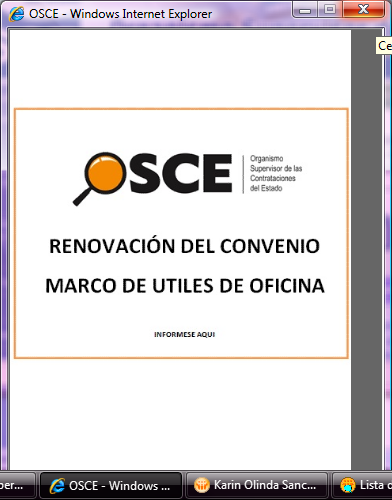 SIMBOLOGÍA UTILIZADA:CARACTERÍSTICAS DEL DOCUMENTO:Las bases estándar deben ser elaboradas en formato WORD, y deben tener las siguientes características:INSTRUCCIONES DE USO:Una vez registrada la información solicitada dentro de los corchetes sombreados en gris, el texto deberá quedar en letra tamaño 10, con estilo normal, sin formato de negrita y sin sombrear.La nota IMPORTANTE no puede ser modificada ni eliminada en la Sección General. En el caso de la Sección Específica debe seguirse la instrucción que se indica en dicha nota.  Elaboradas en enero de 2019                                                                     Modificadas en marzo, junio y diciembre de 2019 y julio 2020MUNICIPALIDAD DISTRITAL DE CHAVÍN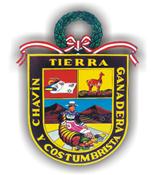 BASES ESTÁNDAR DE ADJUDICACIÓN SIMPLIFICADA PARA LA CONTRATACIÓN DEL SERVICIO DE CONSULTORÍA EN GENERALADJUDICACIÓN SIMPLIFICADA Nº02-2020-CS/MDCH (PRIMERA CONVOCATORIA)CONTRATACIÓN DEL SERVICIO DE CONSULTORÍA ELABORACION DE ESTUDIO DE PRE-INVERSION A NIVEL DE FICHA TECNICA SIMPLIFICADA DEL PROYECTO “CREACION DEL PUENTE CARROZABLE EN EL SECTOR HUANCATINCO DEL DISTRITO DE CHAVIN, PROVINCIA DE CHINCHA, DEPARTAMENTO DE ICA”DEBER DE COLABORACIÓNLa Entidad y todo proveedor que se someta a las presentes Bases, sea como participante, postor y/o contratista, deben conducir su actuación conforme a los principios previstos en la Ley de Contrataciones del Estado. En este contexto, se encuentran obligados a prestar su colaboración al OSCE y a la Secretaría Técnica de la Comisión de Defensa de la Libre Competencia del INDECOPI, en todo momento según corresponda a sus competencias, a fin de comunicar presuntos casos de fraude, colusión y corrupción por parte de los funcionarios y servidores de la Entidad, así como los proveedores y demás actores que participan en el proceso de contratación.De igual forma, deben poner en conocimiento del OSCE y a la Secretaría Técnica de la Comisión de Defensa de la Libre Competencia del INDECOPI los indicios de conductas anticompetitivas que se presenten durante el proceso de contratación, en los términos del Decreto Legislativo N° 1034, "Ley de Represión de Conductas Anticompetitivas", o norma que la sustituya, así como las demás normas de la materia.La Entidad y todo proveedor que se someta a las presentes Bases, sea como participante, postor y/o contratista del proceso de contratación deben permitir al OSCE o a la Secretaría Técnica de la Comisión de Defensa de la Libre Competencia del INDECOPI el acceso a la información referida a las contrataciones del Estado que sea requerida, prestar testimonio o absolución de posiciones que se requieran, entre otras formas de colaboración.SECCIÓN GENERALDISPOSICIONES COMUNES DEL PROCEDIMIENTO DE SELECCIÓN(ESTA SECCIÓN NO DEBE SER MODIFICADA EN NINGÚN EXTREMO, BAJO SANCIÓN DE NULIDAD)REFERENCIAS Cuando en el presente documento se mencione la palabra Ley, se entiende que se está haciendo referencia a la Ley N° 30225, Ley de Contrataciones del Estado, y cuando se mencione la palabra Reglamento, se entiende que se está haciendo referencia al Reglamento de la Ley de Contrataciones del Estado aprobado por Decreto Supremo N° 344-2018-EF.Las referidas normas incluyen sus respectivas modificaciones, de ser el caso.CONVOCATORIASe realiza a través de su publicación en el SEACE de conformidad con lo señalado en el artículo 54 del Reglamento, en la fecha señalada en el calendario del procedimiento de selección, debiendo adjuntar las bases y resumen ejecutivo. REGISTRO DE PARTICIPANTESEl registro de participantes se realiza conforme al artículo 55 del Reglamento. En el caso de un consorcio, basta que se registre uno (1) de sus integrantes.FORMULACIÓN DE CONSULTAS Y OBSERVACIONES A LAS BASESLa formulación de consultas y observaciones a las bases se efectúa de conformidad con lo establecido en los numerales 72.1 y 72.2 del artículo 72 del Reglamento, así como el literal a) del artículo 89 del Reglamento. ABSOLUCIÓN DE CONSULTAS, OBSERVACIONES E INTEGRACIÓN DE BASESLa absolución de consultas, observaciones e integración de las bases se realizan conforme a las disposiciones previstas en el numeral 72.4 del artículo 72 y el literal a) del artículo 89 del Reglamento. FORMA DE PRESENTACIÓN DE OFERTASLas ofertas se presentan conforme lo establecido en el artículo 59 y en el artículo 90 del Reglamento. Las declaraciones juradas, formatos o formularios previstos en las bases que conforman la oferta deben estar debidamente firmados por el postor (firma manuscrita). Los demás documentos deben ser visados por el postor. En el caso de persona jurídica, por su representante legal, apoderado o mandatario designado para dicho fin y, en el caso de persona natural, por este o su apoderado. No se acepta el pegado de la imagen de una firma o visto. Las ofertas se presentan foliadas. PRESENTACIÓN Y APERTURA DE OFERTAS El participante presentará su oferta de manera electrónica a través del SEACE, desde las 00:01 horas hasta las 23:59 horas del día establecido para el efecto en el cronograma del procedimiento; adjuntando el archivo digitalizado que contenga los documentos que conforman la oferta de acuerdo a lo requerido en las bases. El participante debe verificar antes de su envío, bajo su responsabilidad, que el archivo pueda ser descargado y su contenido sea legible.En la apertura electrónica de la oferta técnica, el órgano encargado de las contrataciones o el comité de selección, según corresponda, verifica la presentación de lo exigido en la sección específica de las bases de conformidad con el numeral 81.2 del artículo 81 del Reglamento y determina si las ofertas responden a las características y/o requisitos y condiciones de los Términos de Referencia, detallados en la sección específica de las bases. De no cumplir con lo requerido, la oferta se considera no admitida.CALIFICACIÓN Y EVALUACIÓN DE LAS OFERTAS La calificación y evaluación de los postores se realiza conforme los requisitos de calificación y factores de evaluación que se indican en la sección específica de las bases.La evaluación técnica y económica se realiza sobre la base de:Oferta técnica		: 100 puntosOferta económica	: 100 puntosCALIFICACIÓN DE LAS OFERTAS TÉCNICAS  La calificación de las ofertas técnicas se realiza conforme a lo establecido en el numeral 82.1 del artículo 82 del Reglamento.EVALUACIÓN DE LAS OFERTAS TÉCNICAS La evaluación de las ofertas técnicas se realiza conforme a lo establecido en los numerales 82.2 y 82.3 del artículo 82 del Reglamento.APERTURA Y EVALUACIÓN DE OFERTAS ECONÓMICASEl órgano encargado de las contrataciones o el comité de selección, según corresponda, evalúa las ofertas económicas y determina el puntaje total de las ofertas de conformidad con el artículo 83 del Reglamento, así como los coeficientes de ponderación previstos en la sección específica de las bases. SUBSANACIÓN DE LAS OFERTASLa subsanación de las ofertas se sujeta a lo establecido en el artículo 60 del Reglamento. El plazo que se otorgue para la subsanación no puede ser inferior a un (1) día hábil. La solicitud de subsanación se realiza de manera electrónica a través del SEACE y será remitida al correo electrónico consignado por el postor al momento de realizar su inscripción en el RNP, siendo su responsabilidad el permanente seguimiento de las notificaciones a dicho correo. La notificación de la solicitud se entiende efectuada el día de su envío al correo electrónico.La presentación de las subsanaciones se realiza a través del SEACE. No se tomará en cuenta la subsanación que se presente en físico a la Entidad.OTORGAMIENTO DE LA BUENA PROLa buena pro se otorga luego de la evaluación correspondiente según lo indicado en el numeral 1.8.3 de la presente sección.Previo al otorgamiento de la buena pro, el órgano encargado de las contrataciones o el comité de selección, según corresponda, aplica lo dispuesto en los numerales 68.1, 68.2, 68.3 y 68.6 del artículo 68 del Reglamento, de ser el caso. En el supuesto que dos (2) o más ofertas empaten, el otorgamiento de la buena pro se efectúa observando estrictamente el orden señalado en el numeral 91.2 del artículo 91 del Reglamento.El desempate mediante sorteo se realiza de manera electrónica a través del SEACE.Definida la oferta ganadora, el órgano encargado de las contrataciones o el comité de selección, según corresponda, otorga la buena pro, mediante su publicación en el SEACE, incluyendo el cuadro comparativo y las actas debidamente motivadas de los resultados de la admisión, no admisión, calificación, descalificación, evaluación y el otorgamiento de la buena pro. CONSENTIMIENTO DE LA BUENA PROCuando se hayan presentado dos (2) o más ofertas, el consentimiento de la buena pro se produce a los cinco (5) días hábiles siguientes de la notificación de su otorgamiento, sin que los postores hayan ejercido el derecho de interponer el recurso de apelación. En caso que se haya presentado una sola oferta, el consentimiento de la buena pro se produce el mismo día de la notificación de su otorgamiento. El consentimiento del otorgamiento de la buena pro se publica en el SEACE al día hábil siguiente de producido. RECURSO DE APELACIÓNA través del recurso de apelación se pueden impugnar los actos dictados durante el desarrollo del procedimiento de selección hasta antes del perfeccionamiento del contrato.El recurso de apelación se presenta ante la Entidad convocante, y es conocido y resuelto por su Titular, cuando el valor estimado sea igual o menor a cincuenta (50) UIT. Cuando el valor estimado sea mayor a dicho monto, el recurso de apelación se presenta ante y es resuelto por el Tribunal de Contrataciones del Estado. En los procedimientos de selección según relación de ítems, el valor estimado total del procedimiento determina ante quién se presenta el recurso de apelación.Los actos que declaren la nulidad de oficio, la cancelación del procedimiento de selección y otros actos emitidos por el Titular de la Entidad que afecten la continuidad de este, se impugnan ante el Tribunal de Contrataciones del Estado.Plazos de interposición del recurso de apelación La apelación contra el otorgamiento de la buena pro o contra los actos dictados con anterioridad a ella se interpone dentro de los cinco (5) días hábiles siguientes de haberse notificado el otorgamiento de la buena pro. La apelación contra los actos dictados con posterioridad al otorgamiento de la buena pro, contra la declaración de nulidad, cancelación y declaratoria de desierto del procedimiento, se interpone dentro de los cinco (5) días hábiles siguientes de haberse tomado conocimiento del acto que se desea impugnar.PERFECCIONAMIENTO DEL CONTRATOLos plazos y el procedimiento para perfeccionar el contrato se realiza conforme a lo indicado en el artículo 141 del Reglamento.Para perfeccionar el contrato, el postor ganador de la buena pro debe presentar los documentos señalados en el artículo 139 del Reglamento y los previstos en la sección específica de las bases.GARANTÍASLas garantías que deben otorgar los postores y/o contratistas, según corresponda, son las de fiel cumplimiento del contrato y por los adelantos.GARANTÍA DE FIEL CUMPLIMIENTOComo requisito indispensable para perfeccionar el contrato, el postor ganador debe entregar a la Entidad la garantía de fiel cumplimiento del mismo por una suma equivalente al diez por ciento (10%) del monto del contrato original. Esta se mantiene vigente hasta la conformidad de la recepción de la prestación a cargo del contratista. GARANTÍA DE FIEL CUMPLIMIENTO POR PRESTACIONES ACCESORIASEn las contrataciones que conllevan la ejecución de prestaciones accesorias, tales como mantenimiento, reparación o actividades afines, se otorga una garantía adicional por una suma equivalente al diez por ciento (10%) del monto del contrato de la prestación accesoria, la misma que debe ser renovada periódicamente hasta el cumplimiento total de las obligaciones garantizadas. GARANTÍA POR ADELANTOEn caso se haya previsto en la sección específica de las bases la entrega de adelantos, el contratista debe presentar una garantía emitida por idéntico monto conforme a lo estipulado en el artículo 153 del Reglamento. REQUISITOS DE LAS GARANTÍASLas garantías que se presenten deben ser incondicionales, solidarias, irrevocables y de realización automática en el país, al solo requerimiento de la Entidad. Asimismo, deben ser emitidas por empresas que se encuentren bajo la supervisión directa de la Superintendencia de Banca, Seguros y Administradoras Privadas de Fondos de Pensiones y que cuenten con clasificación de riesgo B o superior. Asimismo, deben estar autorizadas para emitir garantías; o estar consideradas en la última lista de bancos extranjeros de primera categoría que periódicamente publica el Banco Central de Reserva del Perú.EJECUCIÓN DE GARANTÍASLa Entidad puede solicitar la ejecución de las garantías conforme a los supuestos contemplados en el artículo 155 del Reglamento.ADELANTOSLa Entidad puede entregar adelantos directos al contratista, los que en ningún caso exceden en conjunto del treinta por ciento (30%) del monto del contrato original, siempre que ello haya sido previsto en la sección específica de las bases. PENALIDADES PENALIDAD POR MORA EN LA EJECUCIÓN DE LA PRESTACIÓNEn caso de retraso injustificado del contratista en la ejecución de las prestaciones objeto del contrato, la Entidad le aplica automáticamente una penalidad por mora por cada día de atraso, de conformidad con el artículo 162 del Reglamento.OTRAS PENALIDADESLa Entidad puede establecer penalidades distintas a la mencionada en el numeral precedente, según lo previsto en el artículo 163 del Reglamento y lo indicado en la sección específica de las bases. Estos dos tipos de penalidades se calculan en forma independiente y pueden alcanzar cada una un monto máximo equivalente al diez por ciento (10%) del monto del contrato vigente, o de ser el caso, del ítem que debió ejecutarse.INCUMPLIMIENTO DEL CONTRATOLas causales para la resolución del contrato, serán aplicadas de conformidad con el artículo 36 de la Ley y 164 del Reglamento.PAGOSEl pago se realiza después de ejecutada la respectiva prestación, pudiendo contemplarse pagos a cuenta, según la forma establecida en la sección específica de las bases o en el contrato.La Entidad paga las contraprestaciones pactadas a favor del contratista dentro de los diez (10) días calendario siguientes de otorgada la conformidad de los servicios, siempre que se verifiquen las condiciones establecidas en el contrato para ello, bajo responsabilidad del funcionario competente.La conformidad se emite en un plazo máximo de quince (15) días, bajo responsabilidad del funcionario que debe emitir la conformidad.En el caso que se haya suscrito contrato con un consorcio, el pago se realizará de acuerdo a lo que se indique en el contrato de consorcio.DISPOSICIONES FINALESTodos los demás aspectos del presente procedimiento no contemplados en las bases se regirán supletoriamente por la Ley y su Reglamento, así como por las disposiciones legales vigentes.SECCIÓN ESPECÍFICACONDICIONES ESPECIALES DEL PROCEDIMIENTO DE SELECCIÓN(EN ESTA SECCIÓN LA ENTIDAD DEBERÁ COMPLETAR LA INFORMACIÓN EXIGIDA, DE ACUERDO A LAS INSTRUCCIONES INDICADAS)ENTIDAD CONVOCANTEOBJETO DE LA CONVOCATORIAEl presente procedimiento de selección tiene por objeto la contratación del servicio de consultoría de ELABORACION DE ESTUDIO DE PRE-INVERSION A NIVEL DE FICHA TECNICA SIMPLIFICADA DEL PROYECTO “CREACION DEL PUENTE CARROZABLE EN EL SECTOR HUANCATINCO DEL DISTRITO DE CHAVIN, PROVINCIA DE CHINCHA, DEPARTAMENTO DE ICA”EXPEDIENTE DE CONTRATACIÓNEl expediente de contratación fue aprobado mediante Resolución de Gerencia Municipal Nº 001 – 2020 – MDCH/A, de fecha 07/08/2020.FUENTE DE FINANCIAMIENTORECURSOS DETERMINADOS.SISTEMA DE CONTRATACIÓNEl presente procedimiento se rige por el sistema de A SUMA ALZADA, de acuerdo con lo establecido en el expediente de contratación respectivo.ALCANCES DEL REQUERIMIENTOEl alcance de la prestación está definido en el Capítulo III de la presente sección de las bases.PLAZO DE PRESTACIÓN DEL SERVICIO DE CONSULTORÍALos servicios de consultoría materia de la presente convocatoria se prestarán en el plazo de 45 DIAS CALENDARIOS, en concordancia con lo establecido en el expediente de contratación.COSTO DE REPRODUCCIÓN Y ENTREGA DE BASESLos participantes registrados tienen el derecho de recabar un ejemplar de las bases, para cuyo efecto deben cancelar S/ 20.00 (Veinte con 00/100 soles) en la caja de la entidad, Ubicada en la Plaza de Armas S/N, Chavín – Chincha - Ica. BASE LEGALLey N° 28411 - Ley General del Sistema Nacional de PresupuestoDecreto de Urgencia Nº014-2019-Ley de Presupuesto del Sector Publico para el Año Fiscal 2020.Decreto de Urgencia Nº 015-2019-Ley de Equilibrio Financiero del Presupuesto del Sector Publico del Año Fiscal 2019.Decreto de Urgencia N° 016-2019, Ley De Endeudamiento Del Sector Público Para El Año Fiscal 2020.Decreto Supremo N° 344-2018-EF Reglamento de la Ley de Contrataciones del Estado y su modificatoria.TUO de la Ley Nº 30225, Ley de Contrataciones del Estado, aprobada con DS N° 082-2019-EFTUO de la Ley N° 27444, Ley del Procedimiento Administrativo General, aprobado por DS N° 004-2019-JUSDecreto Supremo Nº 008-2020-SA, prorrogada por Decreto Supremo Nº 020-2020-SA.Código Civil Peruano VigenteDirectivas, Pronunciamientos y Opiniones OSCELey N° 27806, Ley de Transparencia y Acceso a la Información Pública.Las referidas normas incluyen sus respectivas modificaciones, de ser el caso.CALENDARIO DEL PROCEDIMIENTO DE SELECCIÓNSegún el cronograma de la ficha de selección de la convocatoria publicada en el SEACE.CONTENIDO DE LAS OFERTASOFERTA TÉCNICALa oferta contendrá, además de un índice de documentos, la siguiente documentación:Documentación de presentación obligatoria Documentos para la admisión de la ofertaDeclaración jurada de datos del postor. (Anexo Nº 1)Documento que acredite la representación de quien suscribe la oferta. En caso de persona jurídica, copia del certificado de vigencia de poder del representante legal, apoderado o mandatario designado para tal efecto.En caso de persona natural, copia del documento nacional de identidad o documento análogo, o del certificado de vigencia de poder otorgado por persona natural, del apoderado o mandatario, según corresponda.El certificado de vigencia de poder expedido por registros públicos no debe tener una antigüedad mayor de treinta (30) días calendario a la presentación de ofertas, computada desde la fecha de emisión.En el caso de consorcios, este documento debe ser presentado por cada uno de los integrantes del consorcio que suscriba la promesa de consorcio, según corresponda.Declaración jurada de acuerdo con el literal b) del artículo 52 del Reglamento. (Anexo Nº 2)Declaración jurada de cumplimiento de los Términos de Referencia contenidos en el numeral 3.1 del Capítulo III de la presente sección. (Anexo Nº 3)Declaración jurada de plazo de prestación del servicio de consultoría. (Anexo Nº 4).Carta de compromiso del personal clave con firma legalizada, según lo previsto en el numeral 3.1 del Capítulo III de la presente sección. (Anexo Nº 5)Promesa de consorcio con firmas legalizadas, de ser el caso, en la que se consigne los integrantes, el representante común, el domicilio común y las obligaciones a las que se compromete cada uno de los integrantes del consorcio así como el porcentaje equivalente a dichas obligaciones.  (Anexo Nº 6)Documentos para acreditar los requisitos de calificaciónIncorporar en la oferta los documentos que acreditan los “Requisitos de Calificación” que se detallan en el numeral 3.2 del Capítulo III de la presente sección de las bases.  Documentación de presentación facultativa:En el caso de microempresas y pequeñas empresas integradas por personas con discapacidad, o en el caso de consorcios conformados en su totalidad por estas empresas, deben presentar la constancia o certificado con el cual acredite su inscripción en el Registro de Empresas Promocionales para Personas con Discapacidad.Incorporar en la oferta los documentos que acreditan los “Factores de Evaluación” establecidos en el Capítulo IV de la presente sección de las bases, a efectos de obtener el puntaje previsto en dicho Capítulo para cada factor. Solicitud de bonificación por tener la condición de micro y pequeña empresa. (Anexo N° 13)Incorporar a las bases, según corresponda, eliminando aquellas disposiciones que no se incluyanOFERTA ECONÓMICALa oferta económica expresada en SOLES debe registrarse directamente en el formulario electrónico del SEACE. Adicionalmente, se debe adjuntar el Anexo N° 7, en el caso de procedimientos convocados a precios unitarios, tarifas u honorario fijo y la comisión de éxito.En el caso de procedimientos convocados a suma alzada, únicamente se debe adjuntar el Anexo Nº 7 cuando corresponda indicar el monto de la oferta de la prestación accesoria o que el postor goza de alguna exoneración legal. El monto total de la oferta económica y los subtotales que lo componen deben ser expresados con dos (2) decimales. Los precios unitarios o tarifas pueden ser expresados con más de dos (2) decimales.DETERMINACIÓN DEL PUNTAJE TOTAL DE LAS OFERTASUna vez evaluadas las ofertas técnica y económica se procederá a determinar el puntaje total de las mismas.El puntaje total de las ofertas es el promedio ponderado de ambas evaluaciones, obtenido de la aplicación de la siguiente fórmula:PTPi = c1 PTi + c2 PeiDonde: PTPi 	= Puntaje total del postor iPTi	= Puntaje por evaluación técnica del postor iPei   	= Puntaje por evaluación económica del postor ic1  	= Coeficiente de ponderación para la evaluación técnica. c2  	= Coeficiente de ponderación para la evaluación económica. Se aplicarán las siguientes ponderaciones:c1  	  = 0.80c2  	  = 0.20Donde: c1 + c2 = 1.00REQUISITOS PARA PERFECCIONAR EL CONTRATOEl postor ganador de la buena pro debe presentar los siguientes documentos para perfeccionar el contrato:Garantía de fiel cumplimiento del contrato.Contrato de consorcio con firmas legalizadas ante Notario de cada uno de los integrantes, de ser el caso.Código de cuenta interbancaria (CCI) o, en el caso de proveedores no domiciliados, el número de su cuenta bancaria y la entidad bancaria en el exterior.Copia de la vigencia del poder del representante legal de la empresa que acredite que cuenta con facultades para perfeccionar el contrato, cuando corresponda.Copia de DNI del postor en caso de persona natural, o de su representante legal en caso de persona jurídica.Domicilio para efectos de la notificación durante la ejecución del contrato.Detalle de los precios unitarios de la oferta económica.Estructura de costos de la oferta económica.Detalle del monto de la oferta económica de cada uno de los servicios de consultoría que conforman el paquete. PERFECCIONAMIENTO DEL CONTRATOEl contrato se perfecciona con la suscripción del documento que lo contiene. Para dicho efecto el postor ganador de la buena pro, dentro del plazo previsto en el artículo 141 del Reglamento debe presentar la documentación requerida en MESA DE PARTES, sito en Plaza de Armas S/N. de Lunes a viernes en el horario de 9:00 hasta las 13:00 horas (Decreto Supremo N°094-2020-PCM)FORMA DE PAGOLa Entidad realizará el pago de la contraprestación pactada a favor del contratista en PAGOS PARCIALES, siendo de la siguiente forma: Primer Pago: (Entregable N°01) 30% del monto total contratado, a la presentación del Plan de Trabajo con la aprobación respectiva de la U.F, de la Municipalidad Distrital de Chavin. Segundo Pago: (Entregable N°02) 40% del monto total contratado, a la presentación del Estudio de Pre Inversión completo previa conformidad de la Unidad Formuladora (UF) de la Municipalidad Distrital de Chavin.Tercer Pago: (Entregable N°03) 30% del monto total del contrato, mediante la Presentación Final de la U.F.Para efectos del pago de las contraprestaciones ejecutadas por el contratista, la Entidad debe contar con la siguiente documentación:Informe del funcionario responsable de la UNIDAD FORMULADORA, emitiendo la conformidad de la prestación efectuada.Comprobante de pago.Dicha documentación se debe presentar en MESA DE PARTES, sito en Plaza de Armas S/N. de Lunes a viernes en el horario de 9:00 hasta las 13:00 horas (Decreto Supremo N°094-2020-PCM).REAJUSTE DE LOS PAGOSEn Concordancia con el Decreto Supremo N° 344-2018-EF, que aprueba el Reglamento de la Ley N° 30225 Ley de Contrataciones del Estado se considerará el reajuste de pagos con aplicación de los índices de precios al consumidor (índice 39) publicado por el Instituto Nacional de Estadística e Informática—INE a la fecha de facturación.TERMINOS DE REFERENCIAELABORACION DE ESTUDIO DE PRE-INVERSION A NIVEL DE FICHA TECNICA SIMPLIFICADA DEL PROYECTO “CREACION DEL PUENTE CARROZABLE EN EL SECTOR HUANCATINCO DEL DISTRITO DE CHAVIN, PROVINCIA DE CHINCHA, DEPARTAMENTO DE ICA”ANTECEDENTES Y JUSTIFICACION DEL ESTUDIO DE PRE INVERSIÓN.1.1 Antecedentes:El presente proyecto se encuentra enmarcado en el Plan estratégico de desarrollo del distrito de Chavin, La Municipalidad Distrital de Chavin, ha creído conveniente ejecutar la elaboración del estudio de Pre Inversión a nivel de ficha técnica simplificada del proyecto denominado “CREACION DEL PUENTE CARROZABLE EN EL SECTOR HUANCATINCO DEL DISTRITO DE CHAVIN, PROVINCIA DE CHINCHA, DEPARTAMENTO DE ICA”La Municipalidad Distrital de Chavin, es un organismo público con personería jurídica de derecho público interno y con autonomía económica, administrativa y financiera; y sus relaciones, funciones, estructura orgánica presupuestaria y recursos están sujetos a lo dispuesto en la Ley y demás normas reglamentarias complementarias, en lo que fuera pertinente.La Municipalidad Distrital de Chavin, tiene como misión organizar y conducir la gestión pública distrital de acuerdo a sus competencias exclusivas, compartidas y delegadas en el marco de las políticas, para contribuir al desarrollo integral y sostenible del Distrito.Ante la necesidad de contar con los estudios de Pre Inversión para la ejecución del Plan de Inversiones 2020, con transferencia de recursos del gobierno central o para su gestión ante organismos nacionales, La Municipalidad Distrital de Chavin ha dispuesto la FORMULACIÓN del estudio a nivel de Perfil por parte de un consultor externo.De acuerdo a la evaluación preliminar, se describe en los presentes Términos de Referencia, las principales actividades a efectuarse mediante la contratación de un consultor o consultores especialistas en la elaboración de estudios de Pre Inversión como se describe a continuación. La Municipalidad Distrital de Chavin se compromete a evaluar el referido proyecto, de acuerdo a las normas y procedimientos técnicos del Sistema Nacional de Programación Multianual y Gestión de Inversiones.1.2 Diagnostico:La situación negativa que tiene el lugar son los serios problemas que tiene la población para acceder a servicios básicos, mercados locales, provinciales y regionales limitando la comercialización de los productos agropecuarios y ganaderos, incrementando los costos de transporte de carga (fletes) y pasajeros de la comunidad, generando así el bajo nivel de vida de los pobladores del lugar. Y en épocas de precipitaciones ocasiona el aislamiento de los Anexos de San Florián, San Juan de Luyo, Huirpina entre otros caseríos del Distrito de Chavín, El problema central identificado es la DIFICULTAD DE TRANSITABILIDAD PEATONAL Y VEHICULAR EN EL TRAMO DEL SECTOR HUANCATINCO.por lo que se justifica de prioritario una intervención a través de un proyecto de inversión pública con criterios de integralidad. 1.2 Beneficiarios:Los beneficiarios directos son los pobladores de los Anexos y caseríos del distrito de Chavin, todos ellos dedicados a la agricultura y ganadería.El potencial económico de la población es la ganadería, agricultura, etc.AREA DE INFLUENCIA DEL PROYECTOEl área de influencia está delimitada dentro del distrito de Chavín y localidades conexas con la finalidad de generar el intercambio de actividades socioeconómicas.Ubicación del camino a intervenir dentro del departamento, provincia, o distrito.Departamento 		: IcaProvincia 			: ChinchaDistrito 			: ChavínLocalidades		: San Florián – San Juan de Luyo.Gráfico de Ubicación Geopolítica del proyecto.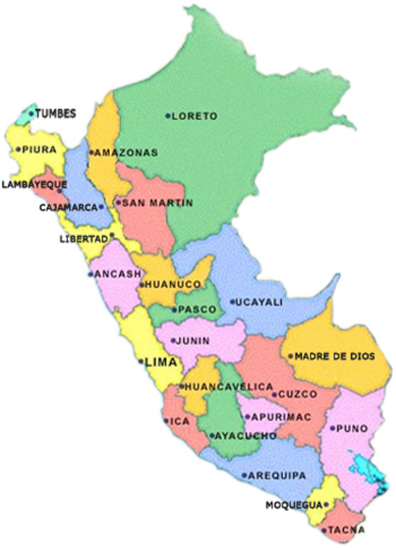 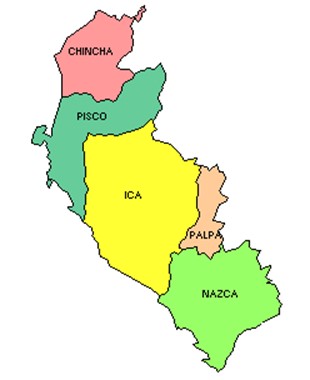 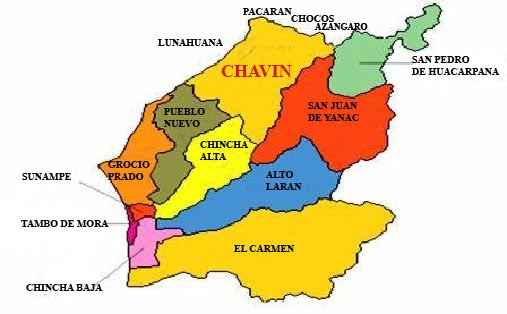 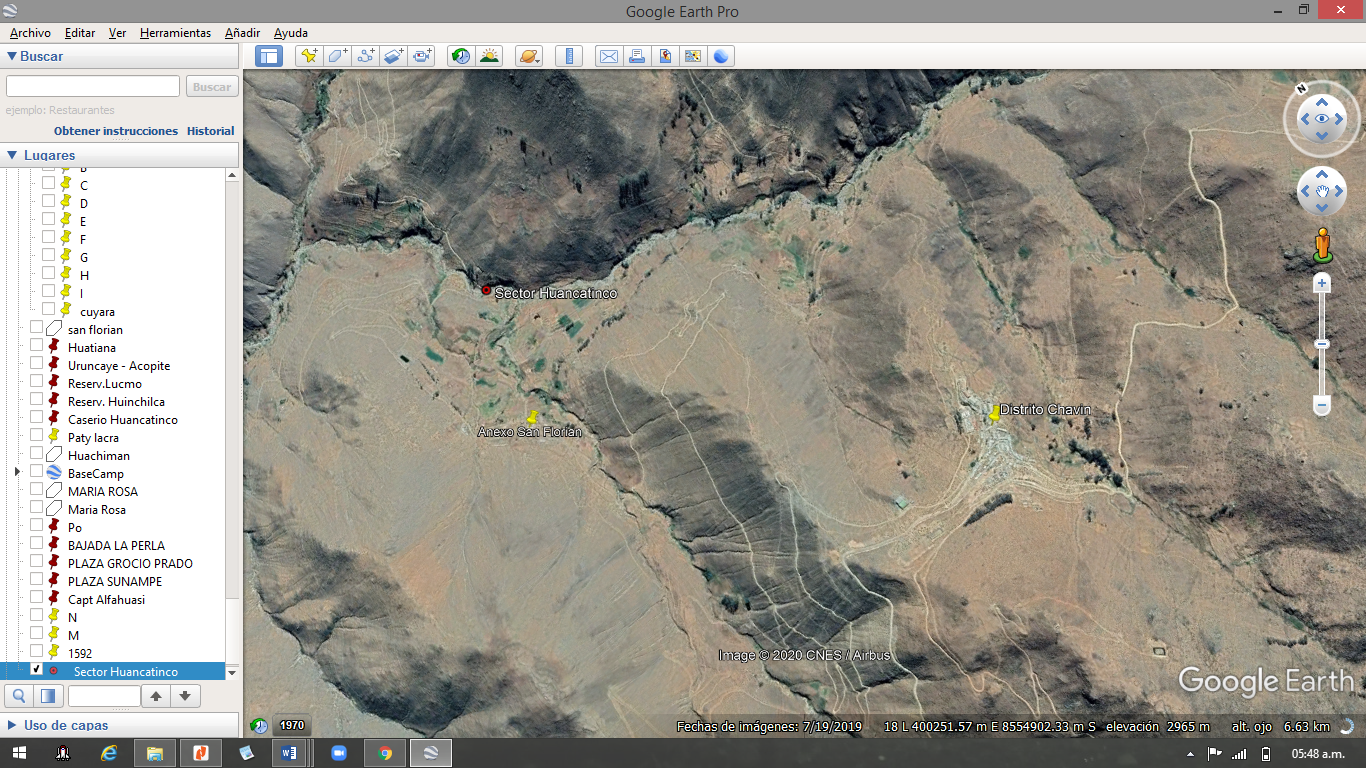 Ubicación de la zona del proyecto.OBJETIVO DE LA ELABORACION DEL ESTUDIO DE PREINVERSIONObjetivo:Constituye objeto principal de los presentes Términos de Referencia, dar las pautas necesarias para el CONSULTOR especializado que se encargará de desarrollar el Estudio de pre inversión a nivel de perfil, y Obtener la declaración de viabilidad de acuerdo a la normatividad del Sistema Nacional de Programación Multianual y Gestión de Inversiones INVIERTE.PE y posteriormente ejecutar el Proyecto denominado tentativamente: “CREACION DEL PUENTE CARROZABLE EN EL SECTOR HUANCATINCO DEL DISTRITO DE CHAVIN, PROVINCIA DE CHINCHA, DEPARTAMENTO DE ICA”.Finalidad:Brindar adecuadas condiciones de circulación del tránsito vehicular para integrarlo al transporte terrestre, permitiendo además armonizar el desarrollo del servicio de la comunicación.NORMAS RELACIONADASEl consultor deberá aplicar las normas referidas al sector y enmarcarse dentro de los alcances de los dispositivos legales y técnicos vigentes, analizando principalmente aquellos que están directamente relacionados con la ejecución de este tipo de proyectos. En este sentido, principalmente se considerará lo siguiente:Directiva Nº 002-2017-EF/63.01, Directiva para la Formulación y Evaluación en el Marco del Sistema Nacional de Programación Multianual y Gestión de Inversiones. y normas vigentes.Normas y Directivas vigentes del Ministerio de Transporte y Comunicaciones – MTC Especificaciones Técnicas Generales para la Construcción de PuentesManual de Diseño de Puentes.ALCANCES Y CONTENIDO DEL ESTUDIO DE PREINVERSIÓNLa descripción de los alcances de los servicios, que se hace a continuación, no es limitativa. La persona natural o jurídica contratada, se enmarcará al techo presupuestal y objetivo del proyecto, siendo el CONSULTOR responsable de todos los trabajos y estudios que realice hasta la declaratoria de VIABILIDAD.El estudio deberá elaborarse de acuerdo a los lineamentos del Sistema Nacional de Programación Multianual y Gestión de Inversiones INVIERTE.PE. Siguiendo la estructura de la ficha técnica simplificada del Sector. Además de tomar en consideración los parámetros y normas técnicas de formulación y evaluación de proyectos de vías vecinales, que permitan conocer los trabajos de ingeniería, referidos a caminos vecinales.Los cuales podrán ampliarlos y/o mejorarlos (sin reducir sus alcances), si se considera que su aporte constituye la mejor manera de realizar el estudio. El consultor será responsable de la calidad de los estudios.El consultor establecerá los resultados económicos de las alternativas a considerar en la evaluación, para ello tomará en cuenta las ventajas y desventajas de cada uno de las alternativas de soluciones.ALCANCES SOBRE EL CONSULTOREl CONSULTOR seleccionado, será el responsable por un adecuado planeamiento, programación y conducción del estudio de preinversión, así como por la calidad técnica de todo el estudio que deberá ser ejecutado en concordancia con la normatividad técnica vigente para este tipo de proyectos.El CONSULTOR será directamente responsable de la calidad de los servicios que preste y de la idoneidad del personal a su cargo, así como del cumplimiento de la programación, logro oportuno de las metas previstas y adopción de las previsiones necesarias para el fiel cumplimiento del Contrato.Para fines del servicio, el CONSULTOR dispondrá de una organización profesional y técnica, los cuales contarán con todas las instalaciones necesarias como oficina de su razón social, equipos de procesamiento de datos y comunicación, entre otros, para cumplir eficientemente sus obligaciones.CONTENIDO DEL ESTUDIO.Contenido General Exigido para el estudio de pre inversiónEl estudio de preinversión se formulará teniendo en cuenta las Normas Técnicas para la formulación de estudios de preinversión de Invierte.pe Para asegurar la calidad del estudio deberá contener como mínimo las siguientes informaciones:RESUMEN EJECUTIVO:En este resumen, se deberá presentar una síntesis del estudio de perfil que contemple los siguientes temas:Información general del ProyectoPlanteamiento del proyectoDeterminación de la brecha oferta y demandaAnálisis técnico del PICostos del PIEvaluación SocialSostenibilidad del PIGestión del ProyectoMarco Lógico.IDENTIFICACION 2.1. DIAGNÓSTICOEl diagnóstico debe cumplir dos condiciones: ser descriptivo, es decir, mostrar todos los elementos reales o visibles que demuestran la existencia de un problema ¿Qué sucede?, y por otra, ser explicativo, es decir, debe efectuarse un análisis de la situación, de forma que se comprenda las causas que lo originan y los efectos que produciría si no se supera tal situación, así como las interrelaciones existentes con otras áreas o sectores ¿porque sucede?.Levantamiento de datos e informaciones disponibles, se deberá identificar y realizar un diagnóstico con una descripción detallada de la zona donde se ejecutará el Proyecto, puntualizando el terreno en donde se construirá la obra, precisando el estado actual, en base a ello propondrá el diseño y soluciones técnicas2.1.1 El área de estudioSe debe definir el área de influencia del estudio, el que debe estar enmarcado dentro del ámbito geográfico de la localidad donde se focaliza el problema. Así mismo se debe hacer una breve descripción del clima y condiciones geográficas, a fin de especificar las principales características del área de influencia del estudio. Teniendo una breve descripción en lo que corresponde a:Topografía (plana, pendiente o irregular). Para lo cual se ha de realizar un levantamiento topográfico, presentando la planta y niveles del área de influencia, identificando sectores críticos. Esta información se obtiene del estudio topográfico realizado para la ingeniería básica del proyecto.Tipo de suelo (Rocoso, semi rocoso, arenoso, arcilloso, etc.). Para lo cual se ha de contar con información primaria acerca de la geología y geografía de la zona, lo mismo que realizar un estudio de mecánica de suelos, en los puntos que se estimen convenientes para su análisis, y posterior diseño de las estructuras.La información obtenida y descrita, debe de acompañarse mediante ilustraciones, mapas cartográficos, planos o croquis a una escala conveniente, donde se pueda visualizar la situación del área de influencia en estudio.También se determinará el área de análisis de impactos que corresponderá al área geográfica que será servida, influenciada o modificada por el proyecto. Es decir, corresponderá a aquella área donde se espera que se produzcan los impactos asociados al proyecto.Analizar, entre otras, las características físicas, económicas, accesibilidad, disponibilidad de servicios e insumos, que influirán en el diseño técnico del proyecto (localización, tamaño, tecnología), en la demanda o en los costos. Identificar los peligros que pueden afectar a la Unidad Productora (UP)/4, si existe, y al proyecto, así como las dimensiones ambientales que se esté afectando o se pudiera afectar.2.1.2 La Unidad Productora de bienes o servicios (UP) en los que intervendrá el PI:El diagnóstico debe permitir identificar las restricciones que están impidiendo que la UP provea los bienes y servicios, en la cantidad demanda y con los estándares de calidad y eficiencia establecidos, así como las posibilidades reales de optimizar la oferta existente; para ello, se analizará y evaluará, entre otros: (i) los procesos y factores de producción (recursos humanos, infraestructura, equipamiento, entre otros), teniendo presente las normas y estándares técnicos pertinentes; (ii) la percepción de los usuarios respecto a los servicios que reciben (iii) la exposición y vulnerabilidad de la UP frente a los peligros identificados en el diagnóstico del área de estudio; y, (iv) los impactos ambientales que se estuviesen generando.Analizar la situación actual de la vía vecinal a intervenirse tanto en sus aspectos técnicos como funcionales y realizar un inventario vial de la vía. Sobre las bases del inventario vial, identificar y analizar los problemas que existen en la vía, así como los efectos de estos sobre los usuarios, operadores y población.Análisis de Peligros.Identificación de los peligrosAnálisis de vulnerabilidadExposición de la infraestructuraFragilidad: Nivel de resistencia y protección de los componentes del camino vecinal.Resiliencia: Nivel de asimilación o capacidad de recuperación de la población y de la vía vecinal de frente al impacto de un peligro.2.1.3 Los involucrados en el PI:Analizar los grupos sociales que serán beneficiados o perjudicados con el proyecto, así como las entidades que apoyarían en su ejecución y posterior operación y mantenimiento. A partir del contacto directo con los involucrados (trabajo de campo), indagar sus percepciones sobre el problema, sus expectativas e intereses, así como su participación en el ciclo del proyecto. De acuerdo con la tipología del PIP, precisar los grupos considerando, entre otros, los enfoques de género, interculturalidad, estudios de vida, costumbres, patrones culturales, condiciones especiales como discapacidad.Considerar en el diagnóstico, entre otros, los enfoques de género, interculturalidad, estilos de vida, costumbres, patrones culturales, condiciones especiales como discapacidad, situaciones de riesgo de desastres o de contaminación ambiental, a efectos de tomarlos en cuenta para el diseño del PIP.Identificar los grupos que pueden ser afectados con la ejecución del PIP, así como con las medidas de reducción de riesgos de desastres y con las medidas de mitigación de los impactos ambientales negativos; señalar las acciones realizadas o que se tiene previsto realizar para reducir el riesgo de conflictos sociales con tales grupos.2.2 DEFINICIÓN DEL PROBLEMA, SUS CAUSAS Y EFECTOS.En base a la información del diagnóstico de la situación actual se deberá identificar, jerarquizar, priorizar y determinar las principales causas que lo generan, así como los efectos que éste ocasiona, precisando el marco teórico o estudios utilizados como referencia sobre los que se basa el análisis causal. Se sustentará utilizando la relación causa - efecto, la cual debe visualizarse en un diagrama o árbol de problemas, en donde se determinarán las relaciones de casualidad y sus interrelaciones. No se incluirá problemas que no estén expresamente justificados en el diagnóstico. El problema central debe cumplir los requisitos siguientes:Ser concreto, para facilitar la búsqueda de soluciones y así ser atendido por un solo proyecto de inversión pública y no requerir de un programa Multisectorial.Ser lo suficientemente amplio, para admitir diversas alternativas de solución.Asimismo, debe existir un efecto final, relacionado con el nivel de satisfacción de las necesidades humanas y/o el desarrollo de sus capacidades, es decir, con un incremento del bienestar de la sociedad.2.3 DEFINICIÓN DE LOS OBJETIVOS DEL PROYECTOEspecificar el objetivo central o propósito del proyecto, así como los objetivos específicos o medios (de primer orden y fundamentales), los cuales deben reflejar los cambios que se espera lograr con las intervenciones previstas. Sistematizar el análisis en el árbol de medios-objetivo-fines.Plantear las alternativas de solución del problema, sobre la base del análisis de las acciones que concretarán los medios fundamentales. Dichas alternativas deberán tener relación con el objetivo central, ser técnicamente posibles, pertinentes y comparables.Se recomienda plantear alternativas que contemplen tecnologías apropiadas a las características de la zona.Las alternativas de solución planteadas para el proyecto deberán cumplir con las siguientes exigencias mínimas:Producir beneficios económicos netosSer de competencia técnica y financieramente ejecutable por la Unidad Ejecutora que se plantee (Municipalidad Distrital de Chavín)Ser sostenible en lo financiero y socio ambiental.FORMULACION Y EVALUACIONDEFINICIÓN DEL HORIZONTE DE EVALUACIÓN DEL PROYECTO:Definir el horizonte de evaluación dependiendo de la naturaleza del componente principal del proyecto.ESTUDIO DE MERCADO DEL SERVICIO PÚBLICO.Análisis de la Demanda:Estimar y proyectar, de acuerdo con la tipología de PIP, la población demandante y la demanda en la situación “sin proyecto” y, de corresponder, en la situación “con proyecto”, del o los servicios que se proveerán en la fase de post inversión. Se sustentará el enfoque metodológico, los parámetros y supuestos utilizados; la información provendrá del diagnóstico de involucrados.Estudio de tráfico:Después de analizar la información disponible de tráfico, el Consultor planteará el programa complementario de estudios de tráfico que pretende realizar para el desarrollo del presente estudio, donde incluirá la forma en que realizará el censo volumétrico y las encuestas de origen y de destino, las acciones a considerar justificándolas debidamente, así como información de otros datos a considerar para el estudio, incluyendo lo que respecta la información necesaria para las proyecciones como para el estudio económico. Para definir la estación de tráfico, el Consultor deberá de haber efectuado un análisis preliminar del comportamiento del tráfico sobre la carretera.Se proyectará la demanda en base a la tasa de crecimiento poblacional para vehículos de pasajeros y tasa de crecimiento del PBI regional para vehículos de carga, debidamente justificadas.Se diferenciará la demanda de tráfico (y su crecimiento) entre tránsito existente, tránsito generado o inducido y tránsito derivado, en caso de presentarse.Análisis de la Oferta.Determinar la oferta en la situación “sin proyecto” y, de ser el caso, la oferta “optimizada” en función a las capacidades de los factores de producción; efectuar las proyecciones de la oferta. Se sustentará el enfoque metodológico, los parámetros y supuestos utilizados; la información provendrá del diagnóstico de la UP.Oferta actual:El Consultor deberá caracterizar la situación actual de la vía a intervenirse tanto en sus aspectos técnicos como funcionales. Para ello será necesario efectuar un inventario vial del mismo en cuanto a sus características geométricas y estructurales.Oferta Futura:En este paso se deberá describir las características técnicas y funcionales de la vía materia del proyecto, luego de la ejecución del mismo.Determinación de la brecha:Determinar brecha a lo largo del horizonte de evaluación del proyecto, sobre la base de la comparación de la demanda efectiva proyectada (en la situación sin proyecto o con proyecto, según corresponda) y la oferta optimizada o la oferta actual cuando no haya sido posible optimizarla. Asimismo, se tomará en cuenta las metas Globales, parciales y beneficiarios que el Proyecto atenderá.En base a las proyecciones de demanda establecidas se indicarán las necesidades de intervención requeridas a la infraestructura existente de manera que se establezcan adecuados niveles de servicio de la vía en el futuro. Esta identificación servirá de información base para la formulación de ingeniería de las alternativas del proyecto.COSTOS A PRECIOS DE MERCADO:La estimación de los costos debe estar sustentada en los requerimientos de recursos (cantidad, características, periodo) que se definieron previamente en el numeral anterior Análisis técnico de las alternativas de solución Identificación y medición de los requerimientos de recursos.Identificar y cuantificar los recursos que se utilizarán en la fase de ejecución y para la operación y mantenimiento. Para ello, considerar las metas de productos y la brecha oferta-demanda. Valorización de los costos a precios de mercadoCostos de inversiónPara la estimación del monto de inversión de cada alternativa, desagregar los costos por componentes (Estudios - Expediente Técnico, Infraestructura, Equipamiento, Capacitación, Mitigación ambiental, Supervisión, Gastos generales, Utilidad) y acciones, precisando y sustentando los precios unitarios que se han empleado.Deberán considerarse como costos de inversión: Costos de las Obras de inversión.Costos de adquisición de predios y/o recuperación del derecho de las vías.Costos de mitigación de los impactos ambientales y de ejecución de los planes de trabajo, seguimiento ambiental y del pasivo ambiental. Costos de supervisión de obra y ejecución de los estudios definitivos. Costos de las obras complementarias.Estos costos pueden ser para este nivel de estudio calculados en base a metrados y precios unitarios.Costos de Operación y MantenimientoLos costos de operación y mantenimiento se estimarán en la situación “sin proyecto”, definida como la situación actual u optimizada, así como en la “situación con proyecto”. Describir los supuestos y parámetros utilizados.Determinar los costos incrementales de las diferentes alternativas, definidos como la diferencia entre la situación “con proyecto” y la situación “sin proyecto”.EVALUACIÓNEVALUACIÓN SOCIALSe efectuará la evaluación social de cada alternativa, para lo cual se deberá elaborar los flujos de beneficios y costos sociales.Beneficios socialesSe considerarán y cuantificarán para este estudio los beneficios directos asociados a menores costos operativos vehiculares y de tiempo de viaje, o en su defecto a la posibilidad de mayor explotación agropecuaria por ampliación de frontera agrícola o productividad (Aplicación de la Teoría del excedente del Productor).Se identificarán los beneficios indirectos producidos por la ejecución del proyecto, Estos beneficios no son cuantificados ni añadidos a los beneficios directos sino sólo son referenciales y de complemento a la información del proyecto.Costos socialesEstimar los costos sociales sobre la base de los costos a precios de mercado, para lo cual se utilizará los factores de corrección publicados por el Sistema Nacional de Programación Multianual y gestión de Inversiones. Se elaborarán los flujos de costos sociales (situaciones con y sin proyecto), teniendo como base los flujos de costos a precios de mercado, los cuales serán ajustados aplicando los factores de corrección de precios de mercado a precios sociales.Se deberá incluir también en los flujos otros costos sociales, que no aparecen en los flujos de costos a precios de mercado, pero que pueden generarse tanto en la situación “sin proyecto”, como en la “situación con proyecto”. Estimar los indicadores de rentabilidad social del proyecto de acuerdo con la metodología aplicable al tipo de proyectoLa evaluación social de las alternativas, deberá identificar, definir y sustentar los beneficios que generará el proyecto.Para el tráfico normal, generado y desviado, se podrá considerar beneficios por ahorros en el sistema de transporte (Ahorro de COV y ahorros de tiempo de viaje, ahorro de recursos en el mantenimiento de la vía, reducción de accidentes, reducción de mermas o pérdida de carga.)Para estimar los beneficios por tráfico generado se podrá utilizar los ahorros en el sistema de transporte o por el Excedente del Productor para el caso de vías con potencial productivo (los beneficios estarán dados por incrementos en el valor Neto de producción Agropecuaria del área de influencia - excedente de producción.)La evaluación social se efectuará por el Método Costo - Beneficio, utilizando los indicadores económicos de rentabilidad social: Valor Actual Neto (VAN) y tasa Interna de Retorno (TIR), relación Beneficios/Costo (B/C).La tasa social de descuento será la tasa vigente de Invierte.pe.Efectuar el análisis de sensibilidadDeterminar los factores que pueden afectar los flujos de beneficios y costos. Analizar el comportamiento de los indicadores de rentabilidad de las alternativas ante posibles variaciones de los factores que afectan los flujos de beneficios y costos. Definir los rangos de variación de los factores que no afecten la selección de la alternativa o que el proyecto podrá enfrentar sin afectar su rentabilidad social.ANÁLISIS DE SOSTENIBILIDADDeberá demostrarse que se han optado las previsiones y medidas respecto a:Los arreglos institucionales necesarios para la fase inversión y post inversión (operación y mantenimiento)El marco normativo necesario que permita llevar a cabo la correcta operación y mantenimiento del proyecto.La capacidad de gestión de la organización o entidades encargadas del proyecto en su etapa de inversión y operación.El financiamiento de los costos de mantenimiento, señalando cuáles serían los aportes de las partes involucradas.Participación de los beneficiarios del proyecto desde la identificación hasta la operación y mantenimiento del mismo.Los probables conflictos que se puedan generar durante la ejecución, operación y manteamiento.Los riesgos de desastres, considerando que el servicio de protección es una medida de reducción de riesgo de desastre, considerar que no debe ser afectado por otros peligros y que la máxima avenida presentada, no pondrá en riesgo a las UP de bienes y servicios públicos ubicados en el área inundable.GESTIÓN DEL PROYECTOPara la fase de ejecución(i)    Plantear la organización que se adoptará;(ii)    Especificar la   Unidad  Ejecutora   de   Inversiones  designado   que coordinará la ejecución de todos los componentes del proyecto y/o se encargará de los aspectos técnicos, sustentando las capacidades y la designación, respectivamente; (iii)   Detallar la programación de las actividades previstas para el logro de las metas del proyecto, estableciendo la secuencia y ruta crítica, duración, responsables y recursos necesarios; (iv)   Señalar la modalidad de ejecución del proyecto, sustentando los criterios aplicados para la selección; (v)   Precisar las condiciones previas relevantes para garantizar el inicio oportuno la ejecución y la eficiente ejecución.Para la fase de funcionamiento:(i)    Detallar quién se hará cargo de la operación y mantenimiento y la organización que se adoptará; (ii)    Definir los recursos e instrumentos que se requerirán para la adecuada gestión de la UP; (iii)   Precisar las condiciones previas relevantes para el inicio oportuno de la operación.Financiamiento:Plantear la estructura de financiamiento de la inversión, operación y mantenimiento, especificando las fuentes de financiamiento y su participación relativa y, de ser el caso, los rubros de costos a los que se aplicará.MATRIZ DE MARCO LÓGICO PARA LA ALTERNATIVA SELECCIONADASe presentará la matriz del marco lógico de la alternativa seleccionada, en la que se deberán consignar los indicadores relevantes y sus valores en el año base y esperados, a efectos del seguimiento y evaluación ex post.CONCLUSIONESSe debe indicar el resultado del proceso de formulación y evaluación del proyecto (viable o no viable) y detallar los principales argumentos que sustentan dicho resultado, en términos de lo siguiente:-	Cumplimiento de los tres atributos que definen la condición de viabilidad de un proyecto, en caso el proyecto resulte viable. Si el resultado es no viable, indicar qué atributo o atributos no se logró cumplir.-	Emitir un juicio técnico sobre la calidad y la pertinencia del grado de profundización de la información empleada para la elaboración del estudio de preinversión, así como la consistencia y coherencia de los supuestos establecidos, las fuentes de información, las normas técnicas, los parámetros y metodologías empleadas, entre otros elementos claves relacionados con el fundamento técnico y económico de la decisión de inversión.RECOMENDACIONESComo resultado del proceso de elaboración del estudio de preinversión, la UF planteará recomendaciones técnicas para la UEI que asumirá la ejecución y posterior operación y mantenimiento, de corresponder. Tales recomendaciones deberán estar ligadas con las acciones o condiciones que se deberán asegurar para reducir o eliminar los riesgos que el proyecto podría enfrentar durante las siguientes fases del Ciclo de Inversiones.ANEXOSEl Consultor incluirá, como anexos Estudio de tráfico, Estudio de Suelo, Estudio en topografía Trazo y diseño (planos en planta a escala 1/5000, planos de secciones transversales 1/500);; estudio de Hidrología e Hidraulica, Estudio de Impacto Ambiental, y/o cualquier información que precise algunos de los puntos considerados en este estudio de pre inversión: Asimismo, presentará todas las hojas de cálculo de la evaluación económica, fotografías, planos, metrados (explanaciones, obras de arte, drenaje, señalización y seguridad vial, etc.) y/o gráficos que permitan identificar claramente la ruta y alternativas planteadas, así como toda la información técnica necesaria que justifique el costo (presupuesto detallado por partidas) de cada alternativa planteada.Complementariamente, el estudio deberá de contemplar estudios básicos como:Diagnóstico: Identificación de riesgos, mapas, planos y/o croquisEstudios básicos de ingenieríaEstudio de tráficoEstudio de SuelosEstudio en Topografía Trazo y diseñoEstudio de Hidrología e Hidráulica, Estudio de Impacto AmbientalPRINCIPALES   ACTIVIDADES   QUE   SE   DEBERÁN   DESARROLLAR   DURANTE   EL PROCESO DE IDENTIFICACIÓN, FORMULACIÓN Y EVALUACIÓN DEL PROYECTO.Actividades Generales:A efectos de cumplir con el objetivo de la presente Consultoría, el CONSULTOR y su equipo técnico deberán cumplir con las actividades siguientes:En el Trabajo de Campo:Realizar visitas de campo necesarias al lugar donde de pretender instalar el proyecto a fin de determinar la problemática que el proyecto pretende atender, el planteamiento del diseño de infraestructura, diseño arquitectónico, la determinación de la demanda y oferta, etc., que sirva de insumo para la elaboración del estudio de pre inversión.Realizar los estudios básicos de ingeniería previsto en el presente TDR y su contenido.Realizar Taller de involucrados, a fin de identificar la problemática existente y plantear medidas de solución dentro de sus competencias; las reuniones y taller deberán estar sustentados a través de Actas, las cuales deberán identificar claramente los objetivos del evento, acuerdos y compromisos, resultados del evento, participantes con su respectiva firma (adicionar cargo u ocupación), fecha y hora de la reunión, así como otros aspectos importantes a consideración del Jefe de Proyecto.Recopilación de documentos, levantamiento de información para el diagnóstico situacional.El CONSULTOR a través de sus profesionales (Jefe del Proyectos y equipo técnico) deberán realizar visitas de campo a la zona de estudio, para la recopilación de la información necesaria en la formulación del perfil del presente Término de Referencia.En el trabajo de campo, el CONSULTOR acompañado por sus especialistas (Jefe del Proyectos y equipo técnico) deberá realizar las actividades correspondientes a la evaluación y recopilación de información, del área inundable y las características de la zona, adjuntando el informe de especialistas, así como los estudios de campo correspondientes.PLAZO DE ELABORACIÓN DE ESTUDIO, PLAZOS PARA PRESENTACIÓN, REVISIÓN Y LEVANTAMIENTO DE OBSERVACIONES DE INFORMES SOLICITADOSLUGAR Y FORMA DE PRESENTACION DE LOS INFORMES:El CONSULTOR presentará los informes directamente por mesa de partes de la Municipalidad Distrital de Chavín. Cada uno de los informes será presentado en original más una copia con su respectivo CD conteniendo los archivos correspondientes a los informes.El Estudio de preinversión, será aceptado y considerado como presentado, como mínimo, deberá comprender el desarrollo de todos los aspectos establecidos por el Invierte.pe y los contenidos mínimos indicados en los presentes términos de referencia; no se dará como válida la presentación de estudios incompletos sin el desarrollo de dichos aspectos y contenidos mínimos, en cuyo caso el Evaluador lo devolverá al CONSULTOR mediante documento, considerándolo como no presentado.El plazo para la ejecución del servicio será de treinta (45) DÍAS CALENDARIOS. No incluye el tiempo en que la Unidad Formuladora realice la revisión del informe final, así mismo no incluye el plazo en que se declarará viable el proyecto.DE LA REVISIÓN, LEVANTAMIENTO DE OBSERVACIONES Y APROBACIÓN DEL ESTUDIORevisiónLa Unidad Formuladora como órgano de evaluación y formulación de proyecto de la Municipalidad Distrital de Chavín, revisará la formulación del estudio de Preinversión incluido los estudios de ingeniería básica requerida en el presente TDR, y comunicará sus observaciones al CONSULTOR de ser el caso.El periodo que permanece el perfil en la Unidad Formuladora de la Municipalidad Distrital de Chavín para su evaluación, aprobación y/o Viabilización no es materia de contabilización dentro de los plazos señalados para la ejecución del contrato.Levantamiento de observacionesDe existir observaciones al perfil presentado, se le dará al CONSULTOR un plazo prudencial en función a su complejidad para realizar el levantamiento y subsanaciones requeridas. Dicho plazo no podrá ser mayor a Diez (10) días calendario, y se contará a partir de la recepción de las observaciones por parte del CONSULTOR.Si pese al plazo otorgado, el CONSULTOR no cumple a cabalidad con el levantamiento de observaciones, la Municipalidad Distrital de Chavín lo emplazará notarialmente para que satisfaga a cabalidad tal requerimiento en un plazo de Veinte (20) días, bajo apercibimiento de resolver el contrato y sin perjuicio de la aplicación de las penalidades correspondientes por incumplimiento y las acciones legales para el reconocimiento de daños y perjuicios a la Entidad.Aprobación/rechazoLa Municipalidad Distrital de Chavín a través de la Unidad Formuladora revisará aprobará y/o rechazará el estudio de preinversión.NUMEROS Y CONTENIDO DE LOS INFORMES QUE SE PRESENTARANSe realizarán dos informes los cuales se establecerá un plazo determinado para la presentación de cada uno de ellos, así como se muestra:ENTREGABLE N°01: Plan de trabajoPresentar un Plan de Trabajo y cronograma propuesto detallando las actividades que desarrollará para el cumplimiento de la Formulación del PI. Se formulará en base a los presentes Términos de Referencia, definiendo las fechas para la entrega de los informes y del Estudio de preinversión de acuerdo a la fecha de inicio y el plazo de ejecución del servicio que se indica en el Contrato. El plazo previsto es a los 5 días de entrada de vigencia del contrato.ENTREGABLE N°02: PI CompletoSu contenido mínimo se detalla a continuación:RESUMEN EJECUTIVODATOS GENERALES IDENTIFICACIÓN Diagnóstico de la situación actual (incluye estudios especializados a nivel de diagnóstico)Área de estudio y área de influencia Unidad Productora de Bienes y Servicios Los involucrados del PIPDefinición del problema, sus causas y efectosPlanteamiento del proyecto.FORMULACIÓNDefinición del horizonte de evaluación del proyecto: Determinación de la brecha oferta - demanda Análisis técnico de las alternativas propuestasCostos a precios de mercado EVALUACIÓN Evaluación SocialAnálisis de Sostenibilidad Impacto ambiental Gestión del proyectoMatriz del marco lógico para la alternativa seleccionada CONCLUSIONES Y RECOMENDACIONESANEXOS(**) EL CONSULTOR debe de garantizar la consistencia del Estudio de Preinversión completo, que, pueden estar sujetos a modificaciones o actualizaciones, a fin de garantizar la coherencia técnica del PI. ENTREGABLE N°03: Presentación Final del estudioEntrega del estudio e informe final de la Consultoría. Se presentará cuando el entregable N° 02 es aprobado y Viabilizado de ser el caso por la UF Institucional, el Consultor presentará el PI en 03 originales y 03 medios magnéticos (Rotulados y etiquetados), además de los estudios básicos requeridos en el presente TDR.El CONSULTOR presentará los Informes del estudio de preinversión, de la siguiente forma: Documentos ImpresosEl CONSULTOR presentará tres (03) juegos originales completos en mesa de partes de la Municipalidad Distrital de Chavín, de cada uno de los informes contemplados.Los informes deben estar sellados y firmados en cada página por cada uno de los profesionales integrantes de la Propuesta Técnica del CONSULTOR en la parte que le corresponda a su especialidad, indicando el N° de Registro en el Colegio Profesional respectivo. El jefe del estudio, sella y firma en la totalidad de las páginas.Documentos en Medios MagnéticosEl CONSULTOR adjuntará el correspondiente juego de CD’s o DVD no regrabables (03 juegos) ordenado y conteniendo todo lo impreso, debidamente rotulado (nombre, N° de versión y fecha actualizada) y firmados/visados por el jefe del Proyecto.En cualquiera de los casos, el juego de CD’s o DVD debe contener toda la información impresa sin excepción, debiendo adjuntar los archivos magnéticos en word, excel, AutoCAD, etc, y debiendo digitalizar (escanear) los documentos que adjunte (constancias, certificados, etc.). Las hojas de cálculo deben presentarse sin clave, ni protección de celdas.Documentos Técnicos Gráficos - Planos•	Planos Topográficos, del Estudio a Nivel de Perfil dibujados a través del software AutoCAD.•	Planos impresos en Formato DIN-A1 (84x59.4cm) o ISO Estándar en CAD y GIS.Documentos Técnicos - Redactados.•	Presupuestos, Análisis de Costos Unitarios, Relación de Materiales y Base de datos completa, con la finalidad de actualizar el presupuesto; formulados a través del software S-10 y exportado al software Microsoft Excel.•	Memorias Descriptivas del Perfil y Estudios Básicos, Especificaciones Técnicas y textos en general, formulados a través del software Microsoft Word.•	Evaluación Económica, Plantilla de Metrados, Memorias de Cálculo y Cuadros para Texto, formulados a través del software Microsoft Excel y/o software Microsoft Word.•	Cronogramas, formulados a través del software Microsoft Project.•	Diagramas de Barras Gantt y Diagrama CPM (Critical Path Method o Método de la Ruta Crítica), formulados a través del software Microsoft Project.Impresión a color de alta resolución. Acabado brillante.Las fotografías serán escaneadas e impresas a color, incluyendo leyenda explicativa. Claridad, el motivo o finalidad que exponen.FORMA DE PAGOLa forma de pagos se efectuará de por presentación de informes/avances de trabajo, de acuerdo al siguiente cronograma:CONSIDERACIONES ESPECIFICASCondiciones de los consorcios.El número máximo de consorciados es de dos.Contrato de consorcio con firmas legalizadas de cada uno de sus integrantes, en la que se consigne los integrantes, el representante común, el domicilio común y las obligaciones a las que se compromete cada uno de los integrantes del consorcio, así como el porcentaje equivalente a dichas obligaciones.De conformidad con el artículo 49 del RLCE, el número máximo de consorciados es de dos (2) integrantes. Asimismo, el porcentaje mínimo de participación en la ejecución del contrato, para el integrante del consorcio que acredite mayor experiencia en la especialidad, es de 50%.El representante común del consorcio se encuentra facultado para actuar en nombre y representación del mismo en todos los actos referidos al procedimiento de selección, suscripción y ejecución del contrato, con amplias y suficientes facultades.Del personal.El equipo CONSULTOR asumirá la total responsabilidad técnica por los servicios prestados para la elaboración del estudio de Pre Inversión. La revisión de los documentos por parte de la Entidad, durante la elaboración del Estudio, no exime al equipo CONSULTOR de la responsabilidad absoluta y total del mismo.En atención a que el equipo CONSULTOR es el responsable absoluto de los Estudios que realiza, deberá garantizar la calidad del Estudio y responder del trabajo realizado en los Estudios durante los siguientes tres (3) años, desde la fecha de aprobación del Informe Final por parte de la Entidad, por lo que, en caso de ser requerido para cualquier aclaración o corrección, no podrá negar su concurrencia.Los profesionales que conformen el equipo del CONSULTOR deberán acreditar los títulos profesionales correspondientes y la experiencia necesaria para los cargos que desempeñarán en el proyecto, así como los certificados de habilidad para el ejercicio profesional. El Currículum de todo el personal técnico, deberá ser sustentado con certificados, actas contratos de los estudios similares en los que participó.El CONSULTOR remitirá y coordinará con la Unidad Formuladora de la Municipalidad Distrital de Chavín, los informes de avance según los Cronogramas indicados en los Cuadros propuesto por el CONSULTOR.Para el desarrollo del Estudio, el CONSULTOR propondrá la organización del grupo de trabajo responsable de su ejecución, el mismo que se verá reflejado en su plan de trabajo presentado donde se describe las funciones y responsabilidades de cada uno de los integrantes, los mismos que son propuestas en la oferta, de ser reemplazados deberán de cumplir con la experiencia del personal propuesto o superior.De las otras penalidades.PROPIEDAD INTELECTUALLA MUNICIPALIDAD tendrá todos los derechos de propiedad intelectual de todos y cada uno de los productos o entregables elaborados y proporcionados por EL CONTRATISTA. Esto incluye todos los documentos, productos u otros materiales que guarden relación directa con la ejecución del servicio. De ser el caso, LA MUNICIPALIDAD tiene las facultades de tomar todas las acciones necesarias a fin de obtener los derechos de autor y patentes. SUPERVISIÓN DE LA PRESTACIÓN DEL SERVICIOLA MUNICIPALIDAD, como administrador del contrato, es el responsable de la supervisión de la prestación del servicio, siendo su área técnica competente la Unidad Formuladora (UF). En ese contexto establecerá los mecanismos de supervisión de los procesos de elaboración del Estudio de Preinversión y podrá disponer de un equipo especializado para tal fin.Los mecanismos principales de supervisión involucran el cumplimiento de lo dispuesto en los presentes términos de referencia y los contenidos que se estipulan en la formulación de cada uno de los módulos del Proyecto de Inversión Pública. Los mismos comprenden el cumplimiento estricto de los plazos y el contenido de los entregables, sometiendo a las penalidades respectivas de corresponder. En tal sentido, se supervisará la formulación del Estudio, mediante visitas de supervisión inopinadas y aleatorias, tanto en la realización del Taller de Involucrados como en las actividades de campo y/o gabinete que desarrolla EL CONTRATISTA, así mismo se realizaran solicitudes de información de avances y convocatorias a reuniones a los integrantes del Equipo Técnico del Estudio, a efectos de garantizar el adecuado progreso de los productos. El Jefe de Proyecto de EL CONTRATISTA, juega un rol importante en el proceso, debiendo coordinar permanentemente con LA MUNICIPALIDAD, a fin de asegurar la fluida ejecución y aprobación de los entregables de EL CONTRATISTA, dando las facilidades de llevar a cabo de manera exitosa la supervisión.CONFIDENCIALIDAD DEL CONTRATISTAEL CONTRATISTA deberá guardar absoluta reserva y confidencialidad en el manejo de la información y documentación a la que tenga acceso durante la prestación, ni revelar cualquier detalle sobre el servicio a terceros, excepto cuando resulte estrictamente necesario para el cumplimiento del contrato. En ambos casos, EL CONTRATISTA deberá dar cumplimiento y será responsable de la aplicación a todas las políticas definidas por LA MUNICIPALIDAD en materia de seguridad de la información.Asimismo, la información proporcionada a EL CONTRATISTA, o la que éste obtenga durante la ejecución de su prestación, serán exclusivamente aplicados o utilizados para el cumplimiento de los fines del mismo. La información a la que hace referencia consiste en estadísticas, mapas, dibujos, fotografías, planos, inventarios, documentación oficial, entre otros.REQUISITOS DE CALIFICACIONEVALUACIÓN TÉCNICA (Puntaje: 100 Puntos)Para acceder a la etapa de evaluación económica, el postor debe obtener un puntaje técnico de 80 punto.EVALUACIÓN ECONÓMICA (Puntaje: 100 Puntos)Conste por el presente documento, la contratación del servicio de consultoría de [CONSIGNAR LA DENOMINACIÓN DE LA CONVOCATORIA], que celebra de una parte [CONSIGNAR EL NOMBRE DE LA ENTIDAD], en adelante LA ENTIDAD, con RUC Nº [………], con domicilio legal en [………], representada por [………..…], identificado con DNI Nº [………], y de otra parte [……………….....................], con RUC Nº [................], con domicilio legal en [……………….....................], inscrita en la Ficha N° [……………….........] Asiento N° [……….......] del Registro de Personas Jurídicas de la ciudad de [………………], debidamente representado por su Representante Legal, [……………….....................], con DNI N° [………………..], según poder inscrito en la Ficha N° […………..], Asiento N° […………] del Registro de Personas Jurídicas de la ciudad de […………], a quien en adelante se le denominará EL CONTRATISTA en los términos y condiciones siguientes:CLÁUSULA PRIMERA: ANTECEDENTESCon fecha [………………..], el órgano encargado de las contrataciones o el comité de selección, según corresponda, adjudicó la buena pro de la ADJUDICACIÓN SIMPLIFICADA Nº [CONSIGNAR NOMENCLATURA DEL PROCEDIMIENTO DE SELECCIÓN] para la contratación de [CONSIGNAR LA DENOMINACIÓN DE LA CONVOCATORIA], a [INDICAR NOMBRE DEL GANADOR DE LA BUENA PRO], cuyos detalles e importe constan en los documentos integrantes del presente contrato.CLÁUSULA SEGUNDA: OBJETO El presente contrato tiene por objeto [CONSIGNAR EL OBJETO DE LA CONTRATACIÓN].CLÁUSULA TERCERA: MONTO CONTRACTUALEl monto total del presente contrato asciende a [CONSIGNAR MONEDA Y MONTO] que incluye todos los impuestos de Ley.Este monto comprende el costo del servicio de consultoría, todos los tributos, seguros, transporte, inspecciones, pruebas y, de ser el caso, los costos laborales conforme a la legislación vigente, así como cualquier otro concepto que pueda tener incidencia sobre la ejecución del servicio de consultoría materia del presente contrato. CLÁUSULA CUARTA: DEL PAGOLA ENTIDAD se obliga a pagar la contraprestación a EL CONTRATISTA en [INDICAR MONEDA], en [INDICAR SI SE TRATA DE PAGO ÚNICO, PAGOS PARCIALES O PAGOS PERIÓDICOS O SEGÚN TARIFA EN EL CASO DE PROCEDIMIENTOS CONVOCADOS BAJO EL SISTEMA DE CONTRATACIÓN DE TARIFAS], luego de la recepción formal y completa de la documentación correspondiente, según lo establecido en el artículo 171 del Reglamento de la Ley de Contrataciones del Estado.Para tal efecto, el responsable de otorgar la conformidad de la prestación deberá hacerlo en un plazo que no excederá de los quince (15) días, bajo responsabilidad de dicho funcionario. LA ENTIDAD debe efectuar el pago dentro de los diez (10) días calendario siguientes de otorgada la conformidad de los servicios, siempre que se verifiquen las condiciones establecidas en el contrato para ello, bajo responsabilidad del funcionario competente.En caso de retraso en el pago por parte de LA ENTIDAD, salvo que se deba a caso fortuito o fuerza mayor, EL CONTRATISTA tendrá derecho al pago de intereses legales conforme a lo establecido en el artículo 39 de la Ley de Contrataciones del Estado y en el artículo 171 de su Reglamento, los que se computan desde la oportunidad en que el pago debió efectuarse.CLÁUSULA QUINTA: DEL PLAZO DE LA EJECUCIÓN DE LA PRESTACIÓNEl plazo de ejecución del presente contrato es de [……..], el mismo que se computa desde [CONSIGNAR SI ES DEL DÍA SIGUIENTE DEL PERFECCIONAMIENTO DEL CONTRATO, DESDE LA FECHA QUE SE ESTABLEZCA EN EL CONTRATO O DESDE LA FECHA EN QUE SE CUMPLAN LAS CONDICIONES PREVISTAS EN EL CONTRATO PARA EL INICIO DE LA EJECUCIÓN, DEBIENDO INDICAR LAS MISMAS EN ESTE ULTIMO CASO].Incorporar a las bases o eliminar, según corresponda.Incorporar a las bases o eliminar, según correspondaCLÁUSULA SEXTA: PARTES INTEGRANTES DEL CONTRATOEl presente contrato está conformado por las bases integradas, la oferta ganadora, así como los documentos derivados del procedimiento de selección que establezcan obligaciones para las partes.CLÁUSULA SÉTIMA: GARANTÍASEL CONTRATISTA entregó al perfeccionamiento del contrato la respectiva garantía incondicional,  solidaria, irrevocable, y de realización automática en el país al solo requerimiento, a favor de LA ENTIDAD, por los conceptos, montos y vigencias siguientes:De fiel cumplimiento del contrato: [CONSIGNAR EL MONTO], a través de la  [INDICAR EL TIPO DE GARANTÍA PRESENTADA] N° [INDICAR NÚMERO DEL DOCUMENTO] emitida por [SEÑALAR EMPRESA QUE LA EMITE]. Monto que es equivalente al diez por ciento (10%) del monto del contrato original, la misma que debe mantenerse vigente hasta la conformidad de la recepción de la prestación. En el caso que corresponda, consignar lo siguiente:Garantía fiel cumplimiento por prestaciones accesorias: [CONSIGNAR EL MONTO], a través de la [INDICAR EL TIPO DE GARANTÍA PRESENTADA] N° [INDICAR NÚMERO DEL DOCUMENTO] emitida por [SEÑALAR EMPRESA QUE LA EMITE], la misma que debe mantenerse vigente hasta el cumplimiento total de las obligaciones garantizadas.CLÁUSULA OCTAVA: EJECUCIÓN DE GARANTÍAS POR FALTA DE RENOVACIÓNLA ENTIDAD puede solicitar la ejecución de las garantías cuando EL CONTRATISTA no las hubiere renovado antes de la fecha de su vencimiento, conforme a lo dispuesto en el literal a) del numeral 155.1 del artículo 155 del Reglamento de la Ley de Contrataciones del Estado.Incorporar a las bases o eliminar, según corresponda.CLÁUSULA DÉCIMA: CONFORMIDAD DE LA PRESTACIÓN DEL SERVICIOLa conformidad de la prestación del servicio se regula por lo dispuesto en el artículo 168 del Reglamento de la Ley de Contrataciones del Estado. La conformidad será otorgada por [CONSIGNAR EL ÁREA O UNIDAD ORGÁNICA QUE OTORGARÁ LA CONFORMIDAD].De existir observaciones, LA ENTIDAD las comunica al CONTRATISTA, indicando claramente el sentido de estas, otorgándole un plazo para subsanar no menor de cinco (5) ni mayor de quince (15) días. Si pese al plazo otorgado, EL CONTRATISTA no cumpliese a cabalidad con la subsanación, LA ENTIDAD puede otorgar al CONTRATISTA periodos adicionales para las correcciones pertinentes. En este supuesto corresponde aplicar la penalidad por mora desde el vencimiento del plazo para subsanar.Este procedimiento no resulta aplicable cuando la consultoría manifiestamente no cumplan con las características y condiciones ofrecidas, en cuyo caso LA ENTIDAD no otorga la conformidad, debiendo considerarse como no ejecutada la prestación, aplicándose la penalidad que corresponda por cada día de atraso.CLÁUSULA UNDÉCIMA: DECLARACIÓN JURADA DEL CONTRATISTAEL CONTRATISTA declara bajo juramento que se compromete a cumplir las obligaciones derivadas del presente contrato, bajo sanción de quedar inhabilitado para contratar con el Estado en caso de incumplimiento.CLÁUSULA DUODÉCIMA: RESPONSABILIDAD POR VICIOS OCULTOSLa conformidad del servicio por parte de LA ENTIDAD no enerva su derecho a reclamar posteriormente por defectos o vicios ocultos, conforme a lo dispuesto por los artículos 40 de la Ley de Contrataciones del Estado y 173 de su Reglamento.El plazo máximo de responsabilidad del contratista es de [CONSIGNAR TIEMPO EN AÑOS, NO MENOR DE UN (1) AÑO] año(s) contado a partir de la conformidad otorgada por LA ENTIDAD.CLÁUSULA DÉCIMA TERCERA: PENALIDADESSi EL CONTRATISTA incurre en retraso injustificado en la ejecución de las prestaciones objeto del contrato, LA ENTIDAD le aplica automáticamente una penalidad por mora por cada día de atraso, de acuerdo a la siguiente fórmula:Donde:F = 0.25 para plazos mayores a sesenta (60) días o;F = 0.40 para plazos menores o iguales a sesenta (60) días.El retraso se justifica a través de la solicitud de ampliación de plazo debidamente aprobado. Adicionalmente, se considera justificado el retraso y en consecuencia no se aplica penalidad, cuando EL CONTRATISTA acredite, de modo objetivamente sustentado, que el mayor tiempo transcurrido no le resulta imputable. En este último caso la calificación del retraso como justificado por parte de LA ENTIDAD no da lugar al pago de gastos generales ni costos directos de ningún tipo, conforme el numeral 162.5 del artículo 162 del Reglamento de la Ley de Contrataciones del Estado.Adicionalmente a la penalidad por mora se aplicará la siguiente penalidad:Estas penalidades se deducen de los pagos a cuenta o del pago final, según corresponda; o si fuera necesario, se cobra del monto resultante de la ejecución de la garantía de fiel cumplimiento.Estos dos (2) tipos de penalidades pueden alcanzar cada una un monto máximo equivalente al diez por ciento (10%) del monto del contrato vigente, o de ser el caso, del ítem que debió ejecutarse.Cuando se llegue a cubrir el monto máximo de la penalidad por mora o el monto máximo para otras penalidades, de ser el caso, LA ENTIDAD puede resolver el contrato por incumplimiento.CLÁUSULA DÉCIMA CUARTA: RESOLUCIÓN DEL CONTRATOCualquiera de las partes puede resolver el contrato, de conformidad con el numeral 32.3 del artículo 32 y artículo 36 de la Ley de Contrataciones del Estado, y el artículo 164 de su Reglamento. De darse el caso, LA ENTIDAD procederá de acuerdo a lo establecido en el artículo 165 del Reglamento de la Ley de Contrataciones del Estado.CLÁUSULA DÉCIMA QUINTA: RESPONSABILIDAD DE LAS PARTES Cuando se resuelva el contrato por causas imputables a algunas de las partes, se debe resarcir los daños y perjuicios ocasionados, a través de la indemnización correspondiente. Ello no obsta la aplicación de las sanciones administrativas, penales y pecuniarias a que dicho incumplimiento diere lugar, en el caso que éstas correspondan.  Lo señalado precedentemente no exime a ninguna de las partes del cumplimiento de las demás obligaciones previstas en el presente contrato.CLÁUSULA DÉCIMA SEXTA: ANTICORRUPCIÓN EL CONTRATISTA declara y garantiza no haber, directa o indirectamente, o tratándose de una persona jurídica a través de sus socios, integrantes de los órganos de administración, apoderados, representantes legales, funcionarios, asesores o personas vinculadas a las que se refiere el artículo 7 del Reglamento de la Ley de Contrataciones del Estado, ofrecido, negociado o efectuado, cualquier pago o, en general, cualquier beneficio o incentivo ilegal en relación al contrato.Asimismo, el CONTRATISTA se obliga a conducirse en todo momento, durante la ejecución del contrato, con honestidad, probidad, veracidad e integridad y de no cometer actos ilegales o de corrupción, directa o indirectamente o a través de sus socios, accionistas, participacionistas, integrantes de los órganos de administración, apoderados, representantes legales, funcionarios, asesores y personas vinculadas a las que se refiere el artículo 7 del Reglamento de la Ley de Contrataciones del Estado. Además, EL CONTRATISTA se compromete a i) comunicar a las autoridades competentes, de manera directa y oportuna, cualquier acto o conducta ilícita o corrupta de la que tuviera conocimiento; y ii) adoptar medidas técnicas, organizativas y/o de personal apropiadas para evitar los referidos actos o prácticas.CLÁUSULA DÉCIMA SÉTIMA: MARCO LEGAL DEL CONTRATOSólo en lo no previsto en este contrato, en la Ley de Contrataciones del Estado y su Reglamento, en las directivas que emita el OSCE y demás normativa especial que resulte aplicable, serán de  aplicación supletoria las disposiciones pertinentes del Código Civil vigente, cuando corresponda, y demás normas de derecho privado.CLÁUSULA DÉCIMA OCTAVA: SOLUCIÓN DE CONTROVERSIASLas controversias que surjan entre las partes durante la ejecución del contrato se resuelven mediante conciliación o arbitraje, según el acuerdo de las partes.Cualquiera de las partes tiene derecho a iniciar el arbitraje  a fin de resolver dichas controversias dentro del plazo de caducidad previsto en la Ley de Contrataciones del Estado y su Reglamento. Facultativamente, cualquiera de las partes tiene el derecho a solicitar una conciliación dentro del plazo de caducidad correspondiente, según lo señalado en el artículo 224 del Reglamento de la Ley de Contrataciones del Estado, sin perjuicio de recurrir al arbitraje, en caso no se llegue a un acuerdo entre ambas partes o se llegue a un acuerdo parcial. Las controversias sobre nulidad del contrato solo pueden ser sometidas a arbitraje.El Laudo arbitral emitido es inapelable, definitivo y obligatorio para las partes desde el momento de su notificación, según lo previsto en el numeral 45.21 del artículo 45 de la Ley de Contrataciones del Estado.CLÁUSULA DÉCIMA NOVENA: FACULTAD DE ELEVAR A ESCRITURA PÚBLICACualquiera de las partes puede elevar el presente contrato a Escritura Pública corriendo con todos los gastos que demande esta formalidad.CLÁUSULA VIGÉSIMA: DOMICILIO PARA EFECTOS DE LA EJECUCIÓN    CONTRACTUALLas partes declaran el siguiente domicilio para efecto de las notificaciones que se realicen durante la ejecución del presente contrato:DOMICILIO DE LA ENTIDAD: [...........................]DOMICILIO DEL CONTRATISTA: [CONSIGNAR EL DOMICILIO SEÑALADO POR EL POSTOR GANADOR DE LA BUENA PRO AL PRESENTAR LOS REQUISITOS PARA EL PERFECCIONAMIENTO DEL CONTRATO]La variación del domicilio aquí declarado de alguna de las partes debe ser comunicada a la otra parte, formalmente y por escrito, con una anticipación no menor de quince (15) días calendario.De acuerdo con las bases integradas, la oferta y las disposiciones del presente contrato, las partes lo firman por duplicado en señal de conformidad en la ciudad de [................] al [CONSIGNAR FECHA].ANEXOSANEXO Nº 1Señores[CONSIGNAR ÓRGANO ENCARGADO DE LAS CONTRATACIONES O COMITÉ DE SELECCIÓN, SEGÚN CORRESPONDA]ADJUDICACIÓN SIMPLIFICADA Nº [CONSIGNAR NOMENCLATURA DEL PROCEDIMIENTO] Presente.-El que se suscribe, [……………..], postor y/o Representante Legal de [CONSIGNAR EN CASO DE SER PERSONA JURÍDICA], identificado con [CONSIGNAR TIPO DE DOCUMENTO DE IDENTIDAD] N° [CONSIGNAR NÚMERO DE DOCUMENTO DE IDENTIDAD], con poder inscrito en la localidad de [CONSIGNAR EN CASO DE SER PERSONA JURÍDICA] en la Ficha Nº [CONSIGNAR EN CASO DE SER PERSONA JURÍDICA] Asiento Nº [CONSIGNAR EN CASO DE SER PERSONA JURÍDICA], DECLARO BAJO JURAMENTO que la siguiente información se sujeta a la verdad:Autorización de notificación por correo electrónico:… [CONSIGNAR SÍ O NO] autorizo que se notifiquen al correo electrónico indicado las siguientes actuaciones: Solicitud de la descripción a detalle de todos los elementos constitutivos de la oferta. Solicitud de subsanación de los requisitos para perfeccionar el contrato.Solicitud al postor que ocupó el segundo lugar en el orden de prelación para presentar los documentos para perfeccionar el contrato.Respuesta a la solicitud de acceso al expediente de contratación.Asimismo, me comprometo a remitir la confirmación de recepción, en el plazo máximo de dos (2) días hábiles de recibida la comunicación.[CONSIGNAR CIUDAD Y FECHA]ANEXO Nº 1Señores[CONSIGNAR ÓRGANO ENCARGADO DE LAS CONTRATACIONES O COMITÉ DE SELECCIÓN, SEGÚN CORRESPONDA]ADJUDICACIÓN SIMPLIFICADA Nº [CONSIGNAR NOMENCLATURA DEL PROCEDIMIENTO] Presente.-El que se suscribe, [……………..], representante común del consorcio [CONSIGNAR EL NOMBRE DEL CONSORCIO], identificado con [CONSIGNAR TIPO DE DOCUMENTO DE IDENTIDAD] N° [CONSIGNAR NÚMERO DE DOCUMENTO DE IDENTIDAD], DECLARO BAJO JURAMENTO que la siguiente información se sujeta a la verdad:Autorización de notificación por correo electrónico:… [CONSIGNAR SÍ O NO] autorizo que se notifiquen al correo electrónico indicado las siguientes actuaciones:Solicitud de la descripción a detalle de todos los elementos constitutivos de la oferta. Solicitud de subsanación de los requisitos para perfeccionar el contrato.Solicitud al postor que ocupó el segundo lugar en el orden de prelación para presentar los documentos para perfeccionar el contrato.Respuesta a la solicitud de acceso al expediente de contratación.Asimismo, me comprometo a remitir la confirmación de recepción, en el plazo máximo de dos (2) días hábiles de recibida la comunicación.[CONSIGNAR CIUDAD Y FECHA]ANEXO Nº 2DECLARACIÓN JURADA (ART. 52 DEL REGLAMENTO DE LA LEY DE CONTRATACIONES DEL ESTADO)Señores[CONSIGNAR ÓRGANO ENCARGADO DE LAS CONTRATACIONES O COMITÉ DE SELECCIÓN, SEGÚN CORRESPONDA]ADJUDICACIÓN SIMPLIFICADA Nº [CONSIGNAR NOMENCLATURA  DEL PROCEDIMIENTO] Presente.-Mediante el presente el suscrito, postor y/o Representante Legal de [CONSIGNAR EN CASO DE SER PERSONA JURÍDICA], declaro bajo juramento: No haber incurrido y me obligo a no incurrir en actos de corrupción, así como a respetar el principio de integridad. No tener impedimento para postular en el procedimiento de selección ni para contratar con el Estado, conforme al artículo 11 de la Ley de Contrataciones del Estado.Que mi información (en caso que el postor sea persona natural) o la información de la persona jurídica que represento, registrada en el RNP se encuentra actualizada. Conocer las sanciones contenidas en la Ley de Contrataciones del Estado y su Reglamento, así como las disposiciones aplicables del TUO de la Ley N° 27444, Ley del Procedimiento Administrativo General. Participar en el presente proceso de contratación en forma independiente sin mediar consulta, comunicación, acuerdo, arreglo o convenio con ningún proveedor; y, conocer las disposiciones del Decreto Legislativo Nº 1034, Decreto Legislativo que aprueba la Ley de Represión de Conductas Anticompetitivas.Conocer, aceptar y someterme a las bases, condiciones y reglas del procedimiento de selección.Ser responsable de la veracidad de los documentos e información que presento en el presente procedimiento de selección.Comprometerme a mantener la oferta presentada durante el procedimiento de selección y a perfeccionar el contrato, en caso de resultar favorecido con la buena pro.[CONSIGNAR CIUDAD Y FECHA]………………………….………………………..Firma, Nombres y Apellidos del postor oRepresentante legal, según correspondaANEXO Nº 3DECLARACIÓN JURADA DE CUMPLIMIENTO DE LOS TÉRMINOS DE REFERENCIASeñores[CONSIGNAR ÓRGANO ENCARGADO DE LAS CONTRATACIONES O COMITÉ DE SELECCIÓN, SEGÚN CORRESPONDA]ADJUDICACIÓN SIMPLIFICADA Nº [CONSIGNAR NOMENCLATURA  DEL PROCEDIMIENTO] Presente.-Es grato dirigirme a usted, para hacer de su conocimiento que luego de haber examinado las bases y demás documentos del procedimiento de la referencia y, conociendo todos los alcances y las condiciones detalladas en dichos documentos, el postor que suscribe ofrece el servicio de consultoría de [CONSIGNAR EL OBJETO DE LA CONVOCATORIA], de conformidad con los Términos de Referencia que se indican en el numeral 3.1 del Capítulo III de la sección específica de las bases y los documentos del procedimiento.[CONSIGNAR CIUDAD Y FECHA]…….………………………….…………………..Firma, Nombres y Apellidos del postor oRepresentante legal o común, según correspondaANEXO Nº 4DECLARACIÓN JURADA DE PLAZO DE PRESTACIÓN DEL SERVICIO DE CONSULTORÍASeñores[CONSIGNAR ÓRGANO ENCARGADO DE LAS CONTRATACIONES O COMITÉ DE SELECCIÓN, SEGÚN CORRESPONDA]ADJUDICACIÓN SIMPLIFICADA Nº [CONSIGNAR NOMENCLATURA DEL PROCEDIMIENTO] Presente.-Mediante el presente, con pleno conocimiento de las condiciones que se exigen en las bases del procedimiento de la referencia, me comprometo a prestar el servicio de consultoría objeto del presente procedimiento de selección en el plazo de [CONSIGNAR EL PLAZO OFERTADO].[CONSIGNAR CIUDAD Y FECHA]……..........................................................Firma, Nombres y Apellidos del postor oRepresentante legal o común, según correspondaANEXO Nº 5CARTA DE COMPROMISO DEL PERSONAL CLAVE  Señores[CONSIGNAR ÓRGANO ENCARGADO DE LAS CONTRATACIONES O COMITÉ DE SELECCIÓN, SEGÚN CORRESPONDA]ADJUDICACIÓN SIMPLIFICADA Nº [CONSIGNAR NOMENCLATURA DEL PROCEDIMIENTO] Presente.-Yo [CONSIGNAR NOMBRES Y APELLIDOS COMPLETOS] identificado con documento de identidad  N° [CONSIGNAR NÚMERO DE DNI O DOCUMENTO DE IDENTIDAD ANÁLOGO], domiciliado en [CONSIGNAR EL DOMICILIO LEGAL], declaro bajo juramento:Que, me comprometo a prestar mis servicios en el cargo de [CONSIGNAR EL CARGO A DESEMPEÑAR] para ejecutar [CONSIGNAR LA DENOMINACIÓN DE LA CONVOCATORIA] en caso que el postor [CONSIGNAR EL NOMBRE, DENOMINACIÓN O RAZÓN SOCIAL DEL POSTOR] resulte favorecido con la buena pro y suscriba el contrato correspondiente.Para dicho efecto, declaro que mis calificaciones y experiencia son las siguientes:CalificacionesA.1 Formación académica:A.2 Capacitación:Experiencia[CONSIGNAR LA EXPERIENCIA SEGÚN LO REQUERIDO EN EL CAPÍTULO III DE LA PRESENTE SECCIÓN DE LAS BASES].Asimismo, manifiesto mi disposición de ejecutar las actividades que comprenden el desempeño del referido cargo, durante el periodo de ejecución del contrato.  [CONSIGNAR CIUDAD Y FECHA]………..........................................................Firma, Nombres y Apellidos del personalANEXO Nº 6PROMESA DE CONSORCIO(Sólo para el caso en que un consorcio se presente como postor)Señores[CONSIGNAR ÓRGANO ENCARGADO DE LAS CONTRATACIONES O COMITÉ DE SELECCIÓN, SEGÚN CORRESPONDA]ADJUDICACIÓN SIMPLIFICADA Nº [CONSIGNAR NOMENCLATURA  DEL PROCEDIMIENTO] Presente.-Los suscritos declaramos expresamente que hemos convenido en forma irrevocable, durante el lapso que dure el procedimiento de selección, para presentar una oferta conjunta a la  ADJUDICACIÓN SIMPLIFICADA Nº [CONSIGNAR NOMENCLATURA DEL PROCEDIMIENTO].Asimismo, en caso de obtener la buena pro, nos comprometemos a formalizar el contrato de consorcio, de conformidad con lo establecido por el artículo 140 del Reglamento de la Ley de Contrataciones del Estado, bajo las siguientes condiciones:Integrantes del consorcio[NOMBRE, DENOMINACIÓN O RAZÓN SOCIAL DEL CONSORCIADO 1].[NOMBRE, DENOMINACIÓN O RAZÓN SOCIAL DEL CONSORCIADO 2].Designamos a [CONSIGNAR NOMBRES Y APELLIDOS DEL REPRESENTANTE COMÚN], identificado con [CONSIGNAR TIPO DE DOCUMENTO DE IDENTIDAD] N° [CONSIGNAR NÚMERO DE DOCUMENTO DE IDENTIDAD], como representante común del consorcio para efectos de participar en todos los actos referidos al procedimiento de selección, suscripción y ejecución del contrato correspondiente con [CONSIGNAR NOMBRE DE LA ENTIDAD].Asimismo, declaramos que el representante común del consorcio no se encuentra impedido, inhabilitado ni suspendido para contratar con el Estado.Fijamos nuestro domicilio legal común en [.............................].Las obligaciones que corresponden a cada uno de los integrantes del consorcio son las siguientes:[CONSIGNAR CIUDAD Y FECHA]Esta nota deberá ser eliminada una vez culminada la elaboración de las basesANEXO Nº 7OFERTA ECONÓMICASeñores[CONSIGNAR ÓRGANO ENCARGADO DE LAS CONTRATACIONES O COMITÉ DE SELECCIÓN, SEGÚN CORRESPONDA]ADJUDICACIÓN SIMPLIFICADA Nº [CONSIGNAR NOMENCLATURA DEL PROCEDIMIENTO] Presente.-Es grato dirigirme a usted, para hacer de su conocimiento que, de acuerdo con las bases, mi oferta económica es la siguiente:La oferta económica [CONSIGNAR LA MONEDA DE LA CONVOCATORIA] incluye todos los tributos, seguros, transporte, inspecciones, pruebas y, de ser el caso, los costos laborales conforme a la legislación vigente, así como cualquier otro concepto que pueda tener incidencia sobre el costo del servicio de consultoría a contratar; excepto la de aquellos postores que gocen de alguna exoneración legal, no incluirán en su oferta económica los tributos respectivos.[CONSIGNAR CIUDAD Y FECHA]……………………………….…………………..Firma, Nombres y Apellidos del postor oRepresentante legal o común, según correspondaIncluir las disposiciones, según corresponda. Una vez culminada la elaboración de las bases, las notas que no se incorporen deben ser eliminadas.Esta nota deberá ser eliminada una vez culminada la elaboración de las basesANEXO Nº 7OFERTA ECONÓMICASeñores[CONSIGNAR ÓRGANO ENCARGADO DE LAS CONTRATACIONES O COMITÉ DE SELECCIÓN, SEGÚN CORRESPONDA]ADJUDICACIÓN SIMPLIFICADA Nº [CONSIGNAR NOMENCLATURA DEL PROCEDIMIENTO]Presente.-Es grato dirigirme a usted, para hacer de su conocimiento que, de acuerdo con las bases, mi oferta económica es la siguiente:La oferta económica [CONSIGNAR LA MONEDA DE LA CONVOCATORIA] incluye todos los tributos, seguros, transporte, inspecciones, pruebas y, de ser el caso, los costos laborales conforme a la legislación vigente, así como cualquier otro concepto que pueda tener incidencia sobre el costo del servicio de consultoría a contratar; excepto la de aquellos postores que gocen de alguna exoneración legal, no incluirán en su oferta económica los tributos respectivos.[CONSIGNAR CIUDAD Y FECHA]……………………………….…………………..Firma, Nombres y Apellidos del postor oRepresentante legal o común, según correspondaIncluir las disposiciones, según corresponda. Una vez culminada la elaboración de las bases, las notas que no se incorporen deben ser eliminadasEsta nota deberá ser eliminada una vez culminada la elaboración de las basesANEXO Nº 7OFERTA ECONÓMICASeñores[CONSIGNAR ÓRGANO ENCARGADO DE LAS CONTRATACIONES O COMITÉ DE SELECCIÓN, SEGÚN CORRESPONDA]ADJUDICACIÓN SIMPLIFICADA Nº [CONSIGNAR NOMENCLATURA DEL PROCEDIMIENTO]Presente.-Es grato dirigirme a usted, para hacer de su conocimiento que, de acuerdo con las bases, mi oferta económica es la siguiente:La oferta económica [CONSIGNAR LA MONEDA DE LA CONVOCATORIA] incluye todos los tributos, seguros, transporte, inspecciones, pruebas y, de ser el caso, los costos laborales conforme a la legislación vigente, así como cualquier otro concepto que pueda tener incidencia sobre el costo del servicio de consultoría a contratar; excepto la de aquellos postores que gocen de alguna exoneración legal, no incluirán en su oferta económica los tributos respectivos.[CONSIGNAR CIUDAD Y FECHA]……………………………….…………………..Firma, Nombres y Apellidos del postor oRepresentante legal o común, según correspondaIncluir las disposiciones, según corresponda. Una vez culminada la elaboración de las bases, las notas que no se incorporen deben ser eliminadasEsta nota deberá ser eliminada una vez culminada la elaboración de las bases.ANEXO Nº 8DECLARACIÓN JURADA DE CUMPLIMIENTO DE CONDICIONES PARA LA APLICACIÓN DE LA EXONERACIÓN DEL IGVSeñores[CONSIGNAR ÓRGANO ENCARGADO DE LAS CONTRATACIONES O COMITÉ DE SELECCIÓN, SEGÚN CORRESPONDA]ADJUDICACIÓN SIMPLIFICADA Nº [CONSIGNAR NOMENCLATURA DEL PROCEDIMIENTO]Mediante el presente el suscrito, postor y/o Representante Legal de [CONSIGNAR EN CASO DE SER PERSONA JURÍDICA], declaro bajo juramento que gozo del beneficio de la exoneración del IGV previsto en la Ley Nº 27037, Ley de Promoción de la Inversión en la Amazonía, dado que cumplo con las condiciones siguientes: 1.-	Que el domicilio fiscal de la empresa se encuentra ubicada en la Amazonía y coincide con el lugar establecido como sede central (donde tiene su administración y lleva su contabilidad);2.-	Que la empresa se encuentra inscrita en las Oficinas Registrales de la Amazonía (exigible en caso de personas jurídicas);3.-	Que, al menos el setenta por ciento (70%) de los activos fijos de la empresa se encuentran en la Amazonía; y4.-	Que la empresa no presta servicios fuera de la Amazonía.[CONSIGNAR CIUDAD Y FECHA]………………………….………………………..Firma, Nombres y Apellidos del postor oRepresentante legal, según correspondaANEXO Nº 9DECLARACIÓN JURADA DEL PERSONAL CLAVE PROPUESTO Señores[CONSIGNAR ÓRGANO ENCARGADO DE LAS CONTRATACIONES O COMITÉ DE SELECCIÓN, SEGÚN CORRESPONDA]ADJUDICACIÓN SIMPLIFICADA Nº [CONSIGNAR NOMENCLATURA DEL PROCEDIMIENTO] Presente.-Mediante el presente el suscrito, postor y/o Representante Legal de [CONSIGNAR EN CASO DE SER PERSONA JURÍDICA], declaro bajo juramento que la información del personal clave propuesto es el siguiente: [CONSIGNAR CIUDAD Y FECHA]………..........................................................Firma, Nombres y Apellidos del postor oRepresentante legal o común, según correspondaANEXO Nº 10EXPERIENCIA DEL POSTOR  EN LA ESPECIALIDADSeñores[CONSIGNAR ÓRGANO ENCARGADO DE LAS CONTRATACIONES O COMITÉ DE SELECCIÓN, SEGÚN CORRESPONDA]ADJUDICACIÓN SIMPLIFICADA Nº [CONSIGNAR NOMENCLATURA  DEL PROCEDIMIENTO] Presente.-Mediante el presente, el suscrito detalla la siguiente EXPERIENCIA EN LA ESPECIALIDAD:[CONSIGNAR CIUDAD Y FECHA]………..........................................................Firma, Nombres y Apellidos del postor oRepresentante legal o común, según correspondaANEXO Nº 11DECLARACIÓN JURADA (NUMERAL 49.4 DEL ARTÍCULO 49 DEL REGLAMENTO)  Señores[CONSIGNAR ÓRGANO ENCARGADO DE LAS CONTRATACIONES O COMITÉ DE SELECCIÓN, SEGÚN CORRESPONDA]ADJUDICACIÓN SIMPLIFICADA Nº [CONSIGNAR NOMENCLATURA DEL PROCEDIMIENTO] Presente.-Mediante el presente el suscrito, postor y/o Representante Legal de [CONSIGNAR EN CASO DE SER PERSONA JURÍDICA], declaro que la experiencia que acredito de la empresa [CONSIGNAR LA DENOMINACIÓN DE LA PERSONA JURÍDICA] absorbida como consecuencia de una reorganización societaria, no se encuentra en el supuesto establecido en el numeral 49.4 del artículo 49 del Reglamento.   [CONSIGNAR CIUDAD Y FECHA]………………………….………………………..Firma, Nombres y Apellidos del postor oRepresentante legal, según correspondaEsta nota deberá ser eliminada una vez culminada la elaboración de las bases.ANEXO Nº 12SOLICITUD DE BONIFICACIÓN DEL DIEZ POR CIENTO (10%) POR SERVICIOS PRESTADOS FUERA DE LA PROVINCIA DE LIMA Y CALLAO(DE SER EL CASO, SOLO PRESENTAR ESTA SOLICITUD EN EL ITEM [INCLUIR EN CASO CORRESPONDA, EN PROCEDIMIENTOS POR RELACIÓN DE ÍTEMS, CONSIGNANDO EL N° DEL ÍTEM O ÍTEMS CUYO VALOR ESTIMADO NO SUPERA LOS DOSCIENTOS MIL SOLES (S/ 200,000.00]) Señores[CONSIGNAR ÓRGANO ENCARGADO DE LAS CONTRATACIONES O COMITÉ DE SELECCIÓN, SEGÚN CORRESPONDA]ADJUDICACIÓN SIMPLIFICADA Nº [CONSIGNAR NOMENCLATURA  DEL PROCEDIMIENTO] Presente.-Mediante el presente el suscrito, postor y/o Representante Legal de [CONSIGNAR EN CASO DE SER PERSONA JURÍDICA], solicito la asignación de la bonificación del diez por ciento (10%) sobre el puntaje total en [CONSIGNAR EL ÍTEM O ITEMS, SEGÚN CORRESPONDA, EN LOS QUE SE SOLICITA LA BONIFICACIÓN] debido a que el domicilio de mi representada se encuentra ubicado en la provincia o provincia colindante donde se ejecuta la prestación. [CONSIGNAR CIUDAD Y FECHA]………………………….………………………..Firma, Nombres y Apellidos del postor oRepresentante legal, según correspondaANEXO Nº 12SOLICITUD DE BONIFICACIÓN DEL DIEZ POR CIENTO (10%) POR SERVICIOS PRESTADOS FUERA DE LA PROVINCIA DE LIMA Y CALLAO(DE SER EL CASO, SOLO PRESENTAR ESTA SOLICITUD EN EL ITEM [INCLUIR EN CASO CORRESPONDA, EN PROCEDIMIENTOS POR RELACIÓN DE ÍTEMS, CONSIGNANDO EL N° DEL ÍTEM O ÍTEMS CUYO VALOR ESTIMADO NO SUPERA LOS DOSCIENTOS MIL SOLES (S/ 200,000.00])Señores[CONSIGNAR ÓRGANO ENCARGADO DE LAS CONTRATACIONES O COMITÉ DE SELECCIÓN, SEGÚN CORRESPONDA]ADJUDICACIÓN SIMPLIFICADA Nº [CONSIGNAR NOMENCLATURA DEL PROCEDIMIENTO] Presente.-Mediante el presente el que se suscribe, [……………..], representante común del consorcio [CONSIGNAR EL NOMBRE DEL CONSORCIO], solicito la asignación de la bonificación del diez por ciento (10%) sobre el puntaje total en [CONSIGNAR EL ÍTEM O ITEMS, SEGÚN CORRESPONDA, EN LOS QUE SE SOLICITA LA BONIFICACIÓN] debido a que los domicilios de todos los integrantes del consorcio se encuentran ubicados en la provincia o provincias colindantes donde se ejecuta la prestación.[CONSIGNAR CIUDAD Y FECHA]………………………….………………………..Firma, Nombres y Apellidos del representante común del consorcioANEXO Nº 13SOLICITUD DE BONIFICACIÓN DEL CINCO POR CIENTO (5%) POR TENER LA CONDICIÓN DE MICRO Y PEQUEÑA EMPRESASeñores[CONSIGNAR ÓRGANO ENCARGADO DE LAS CONTRATACIONES O COMITÉ DE SELECCIÓN, SEGÚN CORRESPONDA]ADJUDICACIÓN SIMPLIFICADA Nº [CONSIGNAR NOMENCLATURA DEL PROCEDIMIENTO]Presente.-Mediante el presente el suscrito, postor y/o Representante legal de [CONSIGNAR EN CASO DE SER PERSONA JURÍDICA], solicito la asignación de la bonificación del cinco por ciento (5%) sobre el puntaje total obtenido, debido a que mi representada cuenta con la condición de micro y pequeña empresa.[CONSIGNAR CIUDAD Y FECHA]………………………….………………………..Firma, Nombres y Apellidos del postor oRepresentante legal o común, según correspondaNºSímboloDescripción1[ABC] / […….]La información solicitada dentro de los corchetes sombreados debe ser completada por la Entidad durante la elaboración de las bases.2[ABC] / […….]Es una indicación, o información que deberá ser completada por la Entidad con posterioridad al otorgamiento de la buena pro para el caso específico de la elaboración de la PROFORMA DEL CONTRATO; o por los proveedores, en el caso de los ANEXOS de la oferta.3Se refiere a consideraciones importantes a tener en cuenta por el órgano encargado de las contrataciones o el comité de selección, según corresponda y por los proveedores.4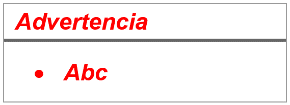 Se refiere a advertencias a tener en cuenta por el órgano encargado de las contrataciones o comité de selección, según corresponda y por los proveedores.5Se refiere a consideraciones importantes a tener en cuenta por el órgano encargado de las contrataciones o el comité de selección, según corresponda y deben ser eliminadas una vez culminada la elaboración de las bases.NºCaracterísticasParámetros1MárgenesSuperior	: 2.5 cm          Inferior: 2.5 cmIzquierda: 2.5 cm          Derecha: 2.5 cm2FuenteArial3Estilo de FuenteNormal:  Para el contenido en generalCursiva: Para el encabezado y pie de página            Para las Consideraciones importantes (Ítem 3 del cuadro anterior)4Color de FuenteAutomático:  Para el contenido en generalAzul          :  Para las Consideraciones importantes (Ítem 3 del cuadro anterior)5Tamaño de Letra16 : Para las dos primeras hojas de las Secciones General y Específica11 : Para el nombre de los Capítulos.10 : Para el cuerpo del documento en general  9 : Para el encabezado y pie de página       Para el contenido de los cuadros, pudiendo variar, según la necesidad  8 : Para las Notas al pie6AlineaciónJustificada: Para el contenido en general y notas al pie.Centrada   : Para la primera página, los títulos de las Secciones y nombres                     de los Capítulos)7InterlineadoSencillo8EspaciadoAnterior  : 0Posterior : 09SubrayadoPara los nombres de las Secciones y para resaltar o hacer hincapié en algún concepto CAPÍTULO IETAPAS DEL PROCEDIMIENTO DE SELECCIÓNImportantePara registrarse como participante en un procedimiento de selección convocado por las Entidades del Estado Peruano, es necesario que los proveedores cuenten con inscripción vigente y estar habilitados ante el Registro Nacional de Proveedores (RNP) que administra el Organismo Supervisor de las Contrataciones del Estado (OSCE). Para obtener mayor información, se puede ingresar a la siguiente dirección electrónica: www.rnp.gob.pe.Los proveedores que deseen registrar su participación deben ingresar al SEACE utilizando su Certificado SEACE (usuario y contraseña). Asimismo, deben observar las instrucciones señaladas en el documento de orientación “Guía para el registro de participantes electrónico” publicado en https://www2.seace.gob.pe/.En caso los proveedores no cuenten con inscripción vigente en el RNP y/o se encuentren inhabilitados o suspendidos para ser participantes, postores y/o contratistas, el SEACE restringirá su registro, quedando a potestad de estos intentar nuevamente registrar su participación en el procedimiento de selección en cualquier otro momento, dentro del plazo establecido para dicha etapa, siempre que haya obtenido la vigencia de su inscripción o quedado sin efecto la sanción que le impuso el Tribunal de Contrataciones del Estado.ImportanteNo se absolverán consultas y observaciones a las bases que se presenten en forma física. Cuando exista divergencia entre lo indicado en el pliego de absolución de consultas y observaciones y la integración de bases, prevalece lo absuelto en el referido pliego; sin perjuicio, del deslinde de responsabilidades correspondiente.ImportanteLos formularios electrónicos que se encuentran en el SEACE y que los proveedores deben llenar para presentar sus ofertas, tienen carácter de declaración jurada.En caso la información contenida en los documentos escaneados que conforman la oferta no coincida con lo declarado a través del SEACE, prevalece la información declarada en los documentos escaneados.No se tomarán en cuenta las ofertas que se presenten en físico a la Entidad.ImportanteLos integrantes de un consorcio no pueden presentar ofertas individuales ni conformar más de un consorcio en un procedimiento de selección, o en un determinado ítem cuando se trate de procedimientos de selección según relación de ítems.ImportanteEn el caso de contratación de consultorías que se presten fuera de la provincia de Lima y Callao, cuyo valor estimado no supere los doscientos mil Soles (S/ 200,000.00), a solicitud del postor se asigna una bonificación equivalente al diez por ciento (10%) sobre el puntaje total obtenido por los postores con domicilio en la provincia donde prestará el servicio, o en las provincias colindantes, sean o no pertenecientes al mismo departamento o región. El domicilio es el consignado en la constancia de inscripción ante el RNP. Lo mismo aplica en el caso de procedimientos de selección por relación de ítems, cuando algún ítem no supera el monto señalado anteriormente.ImportanteUna vez consentido el otorgamiento de la buena pro, el órgano encargado de las contrataciones o el órgano de la Entidad al que se haya asignado tal función realiza la verificación de la oferta presentada por el postor ganador de la buena pro conforme lo establecido en el numeral 64.6 del artículo 64 del Reglamento.CAPÍTULO IISOLUCIÓN DE CONTROVERSIAS DURANTE EL PROCEDIMIENTO DE SELECCIÓNImportanteUna vez otorgada la buena pro, el órgano encargado de las contrataciones o el comité de selección, según corresponda, está en la obligación de permitir el acceso de los participantes y postores al expediente de contratación, salvo la información calificada como secreta, confidencial o reservada por la normativa de la materia, a más tardar dentro del día siguiente de haberse solicitado por escrito. A efectos de recoger la información de su interés, los postores pueden valerse de distintos medios, tales como: (i) la lectura y/o toma de apuntes, (ii) la captura y almacenamiento de imágenes, e incluso (iii) pueden solicitar copia de la documentación obrante en el expediente, siendo que, en este último caso, la Entidad deberá entregar dicha documentación en el menor tiempo posible, previo pago por tal concepto.El recurso de apelación se presenta ante la Mesa de Partes del Tribunal o ante las oficinas desconcentradas del OSCE o en la Unidad de Trámite Documentario de la Entidad, según corresponda.CAPÍTULO IIIDEL CONTRATOImportanteEn los contratos de consultoría en general que celebren las Entidades con las micro y pequeñas empresas, estas últimas pueden otorgar como garantía de fiel cumplimiento el diez por ciento (10%) del monto del contrato original, porcentaje que es retenido por la Entidad durante la primera mitad del número total de pagos a realizarse, de forma prorrateada en cada pago, con cargo a ser devuelto a la finalización del mismo, conforme lo establecen los numerales 149.4 y 149.5 del artículo 149 del Reglamento.ImportanteEn los contratos cuyos montos sean iguales o menores a cien mil Soles (S/ 100,000.00), no corresponde presentar garantía de fiel cumplimiento de contrato ni garantía de fiel cumplimiento por prestaciones accesorias. Dicha excepción también aplica a los contratos derivados de procedimientos de selección por relación de ítems, cuando el monto del ítem adjudicado o la sumatoria de los montos de los ítems adjudicados no superen el monto señalado anteriormente, conforme a lo dispuesto en el literal a) del artículo 152 del Reglamento.ImportanteCorresponde a la Entidad verificar que las garantías presentadas por el postor ganador de la buena pro y/o contratista cumplan con los requisitos y condiciones necesarios para su aceptación y eventual ejecución, sin perjuicio de la determinación de las responsabilidades funcionales que correspondan.AdvertenciaLos funcionarios de las Entidades no deben aceptar garantías emitidas bajo condiciones distintas a las establecidas en el presente numeral, debiendo tener en cuenta lo siguiente:1. La clasificadora de riesgo que asigna la clasificación a la empresa que emite la garantía debe encontrarse listada en el portal web de la SBS (http://www.sbs.gob.pe/sistema-financiero/clasificadoras-de-riesgo).2. Se debe identificar en la página web de la clasificadora de riesgo respectiva, cuál es la clasificación vigente de la empresa que emite la garantía, considerando la vigencia a la fecha de emisión de la garantía.3. Para fines de lo establecido en el artículo 148 del Reglamento, la clasificación de riesgo B, incluye las clasificaciones B+ y B.4. Si la empresa que otorga la garantía cuenta con más de una clasificación de riesgo emitida por distintas empresas listadas en el portal web de la SBS, bastará que en una de ellas cumpla con la clasificación mínima establecida en el Reglamento.En caso exista alguna duda sobre la clasificación de riesgo asignada a la empresa emisora de la garantía, se deberá consultar a la clasificadora de riesgos respectiva.De otro lado, además de cumplir con el requisito referido a la clasificación de riesgo, a efectos de verificar si la empresa emisora se encuentra autorizada por la SBS para emitir garantías, debe revisarse el portal web de dicha Entidad (http://www.sbs.gob.pe/sistema-financiero/relacion-de-empresas-que-se-encuentran-autorizadas-a-emitir-cartas-fianza).Los funcionarios competentes deben verificar la autenticidad de la garantía a través de los mecanismos establecidos (consulta web, teléfono u otros) por la empresa emisora.Advertencia               En caso de retraso en los pagos a cuenta o pago final por parte de la Entidad, salvo que se deba a caso fortuito o fuerza mayor, esta reconoce al contratista los intereses legales correspondientes, de conformidad con el artículo 39 de la Ley y 171 del Reglamento, debiendo repetir contra los responsables de la demora injustificada. CAPÍTULO IGENERALIDADESNombre:MUNICIPALIDAD DISTRITAL DE CHAVINRUC Nº:20192391521Domicilio legal:Plaza de Armas S/NTeléfono::056-264217Correo electrónico::muni_chavin@hotmail.comImportanteLa fuente de financiamiento debe corresponder a aquella prevista en la Ley de Equilibrio Financiero del Presupuesto del Sector Público del año fiscal en el cual se convoca el procedimiento de selección.ImportanteEl costo de entrega de un ejemplar de las bases no puede exceder el costo de su reproducción.CAPÍTULO IIDEL PROCEDIMIENTO DE SELECCIÓNImportanteDe conformidad con la vigesimosegunda Disposición Complementaria Final del Reglamento, en caso la Entidad (Ministerios y sus organismos públicos, programas o proyectos adscritos) haya difundido el requerimiento a través del SEACE siguiendo el procedimiento establecido en dicha disposición, no procede formular consultas u observaciones al requerimiento.AdvertenciaDe acuerdo con el artículo 4 del Decreto Legislativo N° 1246, las Entidades están prohibidas de exigir a los administrados o usuarios la información que puedan obtener directamente mediante la interoperabilidad a que se refieren los artículos 2 y 3 de dicho Decreto Legislativo. En esa medida, si la Entidad es usuaria de la Plataforma de Interoperabilidad del Estado – PIDE y siempre que el servicio web se encuentre activo en el Catálogo de Servicios de dicha plataforma, no corresponderá exigir el certificado de vigencia de poder y/o documento nacional de identidad.ImportanteEl órgano encargado de las contrataciones o el comité de selección, según corresponda, verifica la presentación de los documentos requeridos. De no cumplir con lo requerido, la oferta se considera no admitida.Importante para la EntidadSi durante la fase de actos preparatorios, las Entidades advierten que es posible la participación de proveedores que gozan del beneficio de la exoneración del IGV prevista en la Ley Nº 27037, Ley de Promoción de la Inversión en la Amazonía, consignar el siguiente literal:Los postores que apliquen el beneficio de la exoneración del IGV previsto en la Ley Nº 27037, Ley de Promoción de la Inversión en la Amazonía, deben presentar la Declaración Jurada de cumplimiento de condiciones para la aplicación de la exoneración del IGV (Anexo Nº 8).En el caso de contratación de consultorías que se presten fuera de la provincia de Lima y Callao, cuyo valor estimado del procedimiento de selección no supere los doscientos mil Soles (S/ 200,000.00), consignar el siguiente literal:Los postores con domicilio en la provincia donde se prestará el servicio de consultoría, o en las provincias colindantes, sean o no pertenecientes al mismo departamento o región, pueden presentar la solicitud de bonificación por servicios prestados fuera de la provincia de Lima y Callao, según Anexo Nº 12. Lo mismo aplica en el caso de procedimientos por relación de ítems cuando el monto del valor estimado de algún ítem no supere dicho monto, en cuyo caso debe consignarse el o los ítems, en los cuales los postores pueden solicitar la referida bonificación, adicionando el siguiente párrafo:Dicha solicitud se puede presentar en el [CONSIGNAR EL ÍTEM O ÍTEMS, SEGÚN CORRESPONDA, EN LOS QUE SE PUEDE SOLICITAR LA BONIFICACIÓN].AdvertenciaEl órgano encargado de las contrataciones o el comité de selección, según corresponda, no podrá exigir al postor la presentación de documentos que no hayan sido indicados en los acápites “Documentos para la admisión de la oferta”, “Requisitos de calificación” y “Factores de evaluación”. ImportanteLa estructura de costos o análisis de precios, se presenta para el perfeccionamiento del contrato, de ser el caso.AdvertenciaDe acuerdo con el artículo 4 del Decreto Legislativo N° 1246, las Entidades están prohibidas de exigir a los administrados o usuarios la información que puedan obtener directamente mediante la interoperabilidad a que se refieren los artículos 2 y 3 de dicho Decreto Legislativo. En esa medida, si la Entidad es usuaria de la Plataforma de Interoperabilidad del Estado – PIDE y siempre que el servicio web se encuentre activo en el Catálogo de Servicios de dicha plataforma, no corresponderá exigir los documentos previstos en los literales e) y f).ImportanteEn caso que el postor ganador de la buena pro sea un consorcio, las garantías que presente este para el perfeccionamiento del contrato, así como durante la ejecución contractual, de ser el caso, además de cumplir con las condiciones establecidas en el artículo 33 de la Ley y en el artículo 148 del Reglamento, deben consignar expresamente el nombre completo o la denominación o razón social de los integrantes del consorcio, en calidad de garantizados, de lo contrario no podrán ser aceptadas por las Entidades. No se cumple el requisito antes indicado si se consigna únicamente la denominación del consorcio, conforme lo dispuesto en la Directiva “Participación de Proveedores en Consorcio en las Contrataciones del Estado”.En los contratos de consultoría en general que celebren las Entidades con las micro y pequeñas empresas, estas últimas pueden otorgar como garantía de fiel cumplimiento el diez por ciento (10%) del monto del contrato original, porcentaje que es retenido por la Entidad durante la primera mitad del número total de pagos a realizarse, de forma prorrateada en cada pago, con cargo a ser devuelto a la finalización del mismo, conforme lo establece el numeral 149.4 del artículo 149 del Reglamento. Para dicho efecto los postores deben encontrarse registrados en el REMYPE, consignando en la Declaración Jurada de Datos del Postor (Anexo N° 1) o en la solicitud de retención de la garantía durante el perfeccionamiento del contrato, que tienen la condición de MYPE, lo cual será verificado por la Entidad en el link http://www2.trabajo.gob.pe/servicios-en-linea-2-2 opción consulta de empresas acreditadas en el REMYPE.En los contratos cuyos montos sean iguales o menores a cien mil Soles (S/ 100,000.00), no corresponde presentar garantía de fiel cumplimiento de contrato ni garantía de fiel cumplimiento por prestaciones accesorias. Dicha excepción también aplica a los contratos  derivados de procedimientos de selección por relación de ítems, cuando el monto del ítem adjudicado o la sumatoria de los montos de los ítems adjudicados no supere el monto señalado anteriormente, conforme a lo dispuesto en el literal a) del artículo 152 del Reglamento.ImportanteCorresponde a la Entidad verificar que las garantías presentadas por el postor ganador de la buena pro cumplan con los requisitos y condiciones necesarios para su aceptación y eventual ejecución, sin perjuicio de la determinación de las responsabilidades funcionales que correspondan.De conformidad con el Reglamento Consular del Perú aprobado mediante Decreto Supremo N°  076-2005-RE para que los documentos públicos y privados extendidos en el exterior tengan validez en el Perú, deben estar legalizados por los funcionarios consulares peruanos y refrendados por el Ministerio de Relaciones Exteriores del Perú, salvo que se trate de documentos públicos emitidos en  países que formen parte del Convenio de la Apostilla, en cuyo caso bastará con que estos cuenten con la Apostilla de la Haya.La Entidad no puede exigir documentación o información adicional a la consignada en el presente numeral para el perfeccionamiento del contrato.CAPÍTULO IIIREQUERIMIENTOImportante De conformidad con el numeral 29.8 del artículo 29 del Reglamento, el área usuaria es responsable de la adecuada formulación del requerimiento, debiendo asegurar la calidad técnica y reducir la necesidad de su reformulación por errores o deficiencias técnicas que repercutan en el proceso de contratación.Entregable% de PagoProductoPlazo de EntregaEntregable N°0130% del monto total contratadoA la presentación del Plan de Trabajo con la Aprobación respectiva de la U.F.A los 5 días calendarios, contados a partir del día siguiente de firmado el contrato con LA MUNICIPALIDAD.Entregable N° 0240% del monto total contratadoPresentación del PI completo previa conformidad de la U.F.A los 30 días calendarios, contados a partir del día siguiente de que LA MUNICIPALIDAD notifica la conformidad del Entregable Inicial.Entregable N° 0330% del monto total contratadoPresentación Final a la U.F.A los 45 días calendarios, Cuando el entregable N° 02 es aprobado y Viabilizado por la UF Institucional. El consultor debe de considerar la FORMA DE PRESENTACION.N°DescripciónProcedimiento1En caso culmine la relación contractual entre el contratista y el personal ofertado y la Entidad no  haya aprobado la sustitución del personal por no cumplir con la experiencia y calificaciones requeridas.0.5% de la UIT, por cada día de ausencia del personalSegún informe de la UF2El personal del Equipo  Técnico del Proyecto no   asiste a las reuniones convocadas por la UF0.5% de la UIT, por cada inasistencia. Según informe de la UF3En caso, de atraso en la presentación de los entregables0.2% de la UIT, por cada día de atrasoSegún informe de la UFACAPACIDAD LEGALAHABILITACIÓNARequisitos:Ficha RUC Activo y Habido.Inscripción Vigente en el Registro Nacional de Proveedores – RNP. En dicha constancia se debe detallar la actividad de Servicios.Acreditación:Copia de Ficha Ruc.Constancia RNP.BCAPACIDAD TÉCNICA Y PROFESIONAL B.1EXPERIENCIA DEL PERSONAL CLAVE Requisitos:Jefe de Proyecto.Ingeniero Civil, titulado y colegiado, acreditar con copia del título profesional y colegiatura. Experiencia laboral de tres años en la actividad profesional como Gerente y/o Jefe de proyectos y/o Jefe de obras públicas y estudios, Experiencia en la elaboración de perfiles de inversión públicas mínimo diez proyectos en general. Especialista en Formulación y Evaluación de Proyectos de Inversión Pública.Economista, titulado y colegiado, acreditar con copia de título y colegiatura.Experiencia laboral en veinte proyectos de inversión pública como formulador y/o evaluador de proyectos de inversión pública declarados viables.Especialista en Geología Ingeniero Geólogo titulado y colegiado, acreditar con copia de título y colegiatura. Experiencia en proyectos en generales mínimo cinco y en proyectos de transportes mínimo cinco.Especialista en Diseño Estructural y obras de Artes.Ingeniero Civil titulado y colegiado, acreditar con copia de título profesional y colegiatura.Experiencia profesional en Elaboración de Expediente Técnico proyecto similar al objeto de la convocatoria mínimo 02 proyecto en entidades públicas, Experiencia de treinta meses como Especialista en estructuras de proyectos de Transportes.Especialista Ambiental:Ingeniero Ambiental y sanitario titulado y colegiado, acreditar con copia de título profesional y colegiatura. Experiencia laboral mínima de 8 meses como Jefe de Unidad Ambiental y/o Especialista en medio ambiente, Experiencia profesional en estudios de Impacto Ambiental a nivel de expediente Técnico y/o Estudio a nivel de perfil técnico de 10 servicios en proyectos en general.De presentarse experiencia ejecutada paralelamente (traslape), para el cómputo del tiempo de dicha experiencia sólo se considerará una vez el periodo traslapado.Acreditación:La experiencia del personal se acreditará con cualquiera de los siguientes documentos: (i) copia simple de contratos y su respectiva conformidad o (ii) constancias o (iii) certificados o (iv) cualquier otra documentación que, de manera fehaciente demuestre la experiencia del personal clave propuesto.Sin perjuicio de lo anterior, los postores deben llenar y presentar el Anexo Nº 9 referido al personal clave propuesto para la ejecución del servicio de consultoría.BCAPACIDAD TÉCNICA Y PROFESIONAL B.2EQUIPAMIENTO ESTRATÉGICORequisitos:02 Laptop.01 Impresora01 Plotter para impresiones de formato de A4-A0.01 Movilidad (camioneta 4x4)01 Equipo Topográfico (Estación Total con cuatro miras y nivel).01 GPS01 Cámara Fotográfica.Acreditación:Copia de documentos que sustenten la propiedad, la posesión, el compromiso de compra venta o alquiler u otro documento que acredite la disponibilidad del equipamiento estratégico requerido.B.3CALIFICACIONES DEL PERSONAL CLAVE B.3.1FORMACIÓN ACADÉMICARequisitos:Jefe de Proyecto. Ingeniero Civil, titulado y colegiado, acreditar con copia del título profesional y colegiatura.Especialista en Formulación y Evaluación de Proyectos de Inversión Pública.Economista, titulado y colegiado, acreditar con copia de título y colegiatura.Especialista en Geología.Ingeniero Geólogo titulado y colegiado, acreditar con copia de título y colegiatura.Especialista en Diseño Estructural y obras de Artes.Ingeniero Civil titulado y colegiado, acreditar con copia de título profesional y colegiatura.Especialista Ambiental: Ingeniero Ambiental y Sanitario titulado y colegiado, acreditar con copia de título profesional y colegiatura. Acreditación:El TÍTULO PROFESIONAL REQUERIDO será verificado por el órgano encargado de las contrataciones o el comité de selección, según corresponda, en el Registro Nacional de Grados Académicos y Títulos Profesionales en el portal web de la Superintendencia Nacional de Educación Superior Universitaria - SUNEDU a través del siguiente link: https://enlinea.sunedu.gob.pe/En caso TÍTULO PROFESIONAL REQUERIDO no se encuentre inscrito en el referido registro, el postor debe presentar la copia del diploma respectivo a fin de acreditar la formación académica requerida.Sin perjuicio de lo anterior, los postores deben llenar y presentar el Anexo Nº 9 referido al personal clave propuesto para la ejecución del servicio de consultoría.B.3.2CAPACITACIÓNRequisitos:Jefe de Proyecto: Ingeniero Civil titulado y colegiadoCursos de Actualización profesional y/o capacitaciones en Programación de obras, Diplomado en Gerencia de la construccion y/o Curso de especialización en proyecto de Inversión Pública. Como minino 100 horas lectivas.Especialista en Formulación y Evaluación de Proyectos de Inversión Pública:  Economista titulado y colegiadoCurso de capacitación en el sistema de programación multianual y de inversiones INVIERTE.PE, Diplomado especializado en elaboración y supervision de fichas técnicas.Especialista en Geología:Geólogo titulado y colegiado Curso y/o estudios en Geología aplicado a proyectos en generales y/o transporte.Especialista en Diseño Estructural y obras de Arte: Ingeniero Civil titulado y colegiado  Con curso en Análisis, Diseño de puentes con CSI BRIDGE y/o ETABS y/o SAFE. Con Curso Especializados y/o Diplomado profesional en Ingenieria de puentes, Maestría en Ingenieria Civil y/o Doctorado en Ingenieria Civil.Especialista Ambiental: Ingeniero Ambiental y sanitario titulado y colegiadoCon capacitación en Sistema de Evaluación Fiscalización Ambiental y Diplomado en Evaluación de Impacto Ambiental.Acreditación:Se acreditará con copia simple de Constancias, Certificados.CEXPERIENCIA DEL POSTOR EN LA ESPECIALIDADRequisitos:El postor debe acreditar un monto facturado acumulado equivalente a S/. 240,000.00 (Doscientos cuarenta mil con 00/100 soles, por la contratación de servicios de consultoría iguales o similares al objeto de la convocatoria, durante los diez (10) años anteriores a la fecha de la presentación de ofertas que se computarán desde la fecha de la conformidad o emisión del comprobante de pago, según corresponda.Se consideran servicios de consultoría similares a los siguientes: Elaboración de Perfiles de proyectos de inversión públicos, Creación de Puentes Carrózables y/o Mejoramiento Vía Vecinales, carreteras.Acreditación:La experiencia del postor en la especialidad se acreditará con copia simple de (i) contratos u órdenes de servicios, y su respectiva conformidad o  constancia de prestación; o (ii) comprobantes de pago cuya cancelación se acredite documental y fehacientemente, con voucher de depósito, nota de abono, reporte de estado de cuenta, cualquier otro documento emitido por Entidad del sistema financiero que acredite el abono o mediante cancelación en el mismo comprobante de pago. Los postores pueden presentar hasta un máximo de veinte (20) contrataciones para acreditar el requisito de calificación y el factor “Experiencia de Postor en la Especialidad”.  En caso los postores presenten varios comprobantes de pago para acreditar una sola contratación, se debe acreditar que corresponden a dicha contratación; de lo contrario, se asumirá que los comprobantes acreditan contrataciones independientes, en cuyo caso solo se considerará, las veinte (20) primeras contrataciones indicadas en el Anexo Nº 10 referido a la Experiencia del Postor en la Especialidad.En el caso de servicios de ejecución periódica, solo se considera como experiencia la parte del contrato que haya sido ejecutada durante los diez (10) años anteriores a la fecha de presentación de ofertas, debiendo adjuntarse copia de las conformidades correspondientes a tal parte o los respectivos comprobantes de pago cancelados.En los casos que se acredite experiencia adquirida en consorcio, debe presentarse la promesa de consorcio o el contrato de consorcio del cual se desprenda fehacientemente el porcentaje de las obligaciones que se asumió en el contrato presentado; de lo contrario, no se computará la experiencia proveniente de dicho contrato. Asimismo, cuando se presenten contratos derivados de procesos de selección convocados antes del 20.09.2012, la calificación se ceñirá al método descrito en la Directiva “Participación de Proveedores en Consorcio en las Contrataciones del Estado”, debiendo presumirse que el porcentaje de las obligaciones equivale al porcentaje de participación de la promesa de consorcio o del contrato de consorcio. En caso que en dichos documentos no se consigne el porcentaje de participación se presumirá que las obligaciones se ejecutaron en partes iguales.Si el titular de la experiencia no es el postor, consignar si dicha experiencia corresponde a la matriz en caso que el postor sea sucursal, o fue transmitida por reorganización societaria, debiendo acompañar la documentación sustentatoria correspondiente.Si el postor acredita experiencia de una persona absorbida como consecuencia de una reorganización societaria, debe presentar adicionalmente el Anexo N° 11.Cuando en los contratos, órdenes de servicios o comprobantes de pago el monto facturado se encuentre expresado en moneda extranjera, debe indicarse el tipo de cambio venta publicado por la Superintendencia de Banca, Seguros y AFP correspondiente a la fecha de suscripción del contrato, de emisión de la orden de servicio o de cancelación del comprobante de pago, según corresponda. Sin perjuicio de lo anterior, los postores deben llenar y presentar el Anexo Nº 10 referido a la Experiencia del Postor en la Especialidad.ImportanteSi como resultado de una consulta u observación corresponde precisarse o ajustarse el requerimiento, se solicita la autorización del área usuaria y se pone de conocimiento de tal hecho a la dependencia que aprobó el expediente de contratación, de conformidad con el numeral 72.3 del artículo 72 del Reglamento.El cumplimiento de los Términos de Referencia se realiza mediante la presentación de una declaración jurada. De ser el caso, adicionalmente la Entidad puede solicitar documentación que acredite el cumplimiento del algún componente de estos. Para dicho efecto consignará de manera detallada los documentos que deben presentar los postores en el literal a.5) del numeral 2.2.1.1 de esta sección de las bases.Los requisitos de calificación determinan si los postores cuentan con las capacidades necesarias para ejecutar el contrato, lo que debe ser acreditado documentalmente, y no mediante declaración jurada.CAPÍTULO IVFACTORES DE EVALUACIÓN FACTORES DE EVALUACIÓN FACTORES DE EVALUACIÓN FACTORES DE EVALUACIÓN PUNTAJE / METODOLOGÍA PARA SU ASIGNACIÓNA.METODOLOGÍA PROPUESTAMETODOLOGÍA PROPUESTA[50] puntosEvaluación:Se evaluará la metodología propuesta por el postor para la ejecución de la consultoría, cuyo contenido mínimo es el siguiente: Relación de ActividadesUtilización de recursos (personal y Equipo)Programación de ActividadesPlan de TrabajoMatriz de responsabilidadesProcedimientos de control de calidad del producto finalAcreditación:Se acreditará mediante la presentación del documento que sustente la metodología propuesta.Evaluación:Se evaluará la metodología propuesta por el postor para la ejecución de la consultoría, cuyo contenido mínimo es el siguiente: Relación de ActividadesUtilización de recursos (personal y Equipo)Programación de ActividadesPlan de TrabajoMatriz de responsabilidadesProcedimientos de control de calidad del producto finalAcreditación:Se acreditará mediante la presentación del documento que sustente la metodología propuesta.Desarrolla la metodología que sustenta la oferta [50] puntosNo desarrolla la metodología que sustente la oferta                              0 puntosB.B.CALIFICACIONES Y/O EXPERIENCIA DEL PERSONAL CLAVECALIFICACIONES Y/O EXPERIENCIA DEL PERSONAL CLAVEB.1B.1CALIFICACIONES DEL PERSONAL CLAVECALIFICACIONES DEL PERSONAL CLAVEB.1.1B.1.1CAPACITACIÓN                                                                                                                 [50] puntosCAPACITACIÓN                                                                                                                 [50] puntosCriterio:Se evaluará en función del tiempo de capacitación del personal clave propuesto como JEFE DE PROYECTO, en Diplomado en Gerencia de la Construccion y/o Gestion de Proyectos de Inversión Pública en el marco del Invierte.pe.Acreditación:Se acreditarán con copia simple de CONSTANCIAS, CERTIFICADOS, DIPLOMAS.Más de 100 hasta 250 horas: [20] puntosMás de 250 hasta 350 horas: [40] puntosMás de 350 horas: [50] puntosPUNTAJE TOTAL100 PuntosFACTOR DE EVALUACIÓN FACTOR DE EVALUACIÓN PUNTAJE / METODOLOGÍA PARA SU ASIGNACIÓNA.PRECIOPRECIOEvaluación:Se evaluará considerando la oferta económica del postor. Acreditación:Se acreditará mediante el registro del monto de la oferta en el SEACE o documento que contiene la oferta económica (Anexo N° 7), según corresponda.La evaluación consistirá en asignar un puntaje de cien (100) puntos a la oferta de precio más bajo y otorga a las demás ofertas puntajes inversamente proporcionales a sus respectivos precios, según la siguiente fórmula:Pi  =	Om x PMP		         OiDonde: I = Oferta.Pi = Puntaje de la oferta a evaluar.Oi = Precio i.Om = Precio de la oferta más baja.PMP	= Puntaje máximo del precio.                     PUNTAJE TOTALPUNTAJE TOTALpuntosCAPÍTULO VPROFORMA DEL CONTRATOImportanteDependiendo del objeto del contrato, de resultar indispensable, puede incluirse cláusulas adicionales o la adecuación de las propuestas en el presente documento, las que en ningún caso pueden contemplar disposiciones contrarias a la normativa vigente ni a lo señalado en este capítulo. Importante para la EntidadDe preverse en los Términos de Referencia la ejecución de actividades de instalación, implementación u otros que deban realizarse de manera previa al inicio del plazo de ejecución, se debe consignar lo siguiente:“El plazo para la [CONSIGNAR LAS ACTIVIDADES PREVIAS PREVISTAS EN LOS TÉRMINOS DE REFERENCIA] es de [……...…], el mismo que se computa desde [INDICAR CONDICIÓN CON LA QUE DICHAS ACTIVIDADES SE INICIAN].”Importante para la EntidadEn el caso de contratación de prestaciones accesorias, se puede incluir la siguiente cláusula:CLÁUSULA …: PRESTACIONES ACCESORIAS“Las prestaciones accesorias tienen por objeto [CONSIGNAR EL OBJETO DE LAS PRESTACIONES ACCESORIAS].El monto de las prestaciones accesorias asciende a [CONSIGNAR MONEDA Y MONTO], que incluye todos los impuestos de Ley.El plazo de ejecución de las prestaciones accesorias es de [……..], el mismo que se computa desde [CONSIGNAR SI ES DEL DÍA SIGUIENTE DEL CUMPLIMIENTO DE LAS PRESTACIONES PRINCIPALES, DESDE LA FECHA QUE SE ESTABLEZCA EN EL CONTRATO O DESDE LA FECHA EN QUE SE CUMPLAN LAS CONDICIONES PREVISTAS EN EL CONTRATO PARA EL INICIO DE LA EJECUCIÓN DE LAS PRESTACIONES ACCESORIAS, DEBIENDO INDICAR LAS MISMAS EN ESTE ULTIMO CASO].[DE SER EL CASO, INCLUIR OTROS ASPECTOS RELACIONADOS A LA EJECUCIÓN DE LAS PRESTACIONES ACCESORIAS].”ImportanteAl amparo de lo dispuesto en el numeral 149.4 del artículo 149 del Reglamento de la Ley de Contrataciones del Estado, en los contratos de consultoría en general, si el postor ganador de la buena pro solicita la retención del diez por ciento (10%) del monto del contrato original como garantía de fiel cumplimiento de contrato, debe consignarse lo siguiente:“De fiel cumplimiento del contrato: [CONSIGNAR EL MONTO], a través de la retención que debe efectuar LA ENTIDAD, durante la primera mitad del número total de pagos a realizarse, de forma prorrateada, con cargo a ser devuelto a la finalización del mismo.”ImportanteDe conformidad con el literal a) del artículo 152 del Reglamento, no se constituirá garantía de fiel cumplimiento del contrato ni garantía de fiel cumplimiento por prestaciones accesorias, en contratos cuyos montos sean iguales o menores a cien mil Soles (S/ 100,000.00). Dicha excepción también aplica a los contratos derivados de procedimientos de selección por relación de ítems, cuando el monto del ítem adjudicado o la sumatoria de los montos de los ítems adjudicados no superen el monto señalado anteriormente.Importante para la EntidadSólo en el caso que la Entidad hubiese previsto otorgar adelanto, se debe incluir la siguiente cláusula:CLÁUSULA NOVENA: ADELANTO DIRECTO“LA ENTIDAD otorgará [CONSIGNAR NÚMERO DE ADELANTOS A OTORGARSE] adelantos directos por el  [CONSIGNAR PORCENTAJE QUE NO DEBE EXCEDER DEL 30% DEL MONTO DEL CONTRATO ORIGINAL] del monto del contrato original.EL CONTRATISTA debe solicitar los adelantos dentro de [CONSIGNAR EL PLAZO Y OPORTUNIDAD PARA LA SOLICITUD], adjuntando a su solicitud la garantía por adelantos mediante [INDICAR TIPO DE GARANTÍA, CARTA FIANZA Y/O PÓLIZA DE CAUCIÓN] acompañada del comprobante de pago correspondiente. Vencido dicho plazo no procederá la solicitud.LA ENTIDAD debe entregar el monto solicitado dentro de [CONSIGNAR EL PLAZO] siguientes a la presentación de la solicitud del contratista.”Penalidad Diaria =0.10 x monto vigentePenalidad Diaria =F x plazo vigente en díasOtras penalidadesOtras penalidadesOtras penalidadesOtras penalidadesN°Supuestos de aplicación de penalidad Forma de cálculoProcedimiento1En caso el contratista incumpla con su obligación de ejecutar la prestación con el personal acreditado o debidamente sustituido.[INCLUIR LA FORMA DE CÁLCULO, QUE NO PUEDE SER MENOR A LA MITAD DE UNA UNIDAD IMPOSITIVA TRIBUTARIA (0.5 UIT) NI MAYOR A UNA (1) UIT] por cada día de ausencia del personal.Según informe del [CONSIGNAR EL ÁREA USUARIA A CARGO DE LA SUPERVISIÓN DEL CONTRATO]. 2(…)ImportanteDe haberse previsto establecer penalidades distintas a la penalidad por mora, incluir dichas penalidades, los supuestos de aplicación de penalidad, la forma de cálculo de la penalidad para cada supuesto y el procedimiento mediante el cual se verifica el supuesto a penalizar, conforme el artículo 163 del Reglamento de la Ley de Contrataciones del Estado.         “LA ENTIDAD”      “EL CONTRATISTA”DECLARACIÓN JURADA DE DATOS DEL POSTOR Nombre, Denominación  o Razón Social :Domicilio Legal :RUC :RUC :Teléfono(s) :MYPEMYPEMYPEMYPESíNoCorreo electrónico :Correo electrónico :Correo electrónico :Correo electrónico :Correo electrónico :Correo electrónico :Correo electrónico :Correo electrónico :Correo electrónico :……...........................................................Firma, Nombres y Apellidos del postor oRepresentante legal, según correspondaImportanteLa notificación dirigida a la dirección de correo electrónico consignada se entenderá válidamente efectuada cuando la Entidad reciba acuse de recepción.ImportanteCuando se trate de consorcios, la declaración jurada es la siguiente:DECLARACIÓN JURADA DE DATOS DEL POSTOR Datos del consorciado 1Nombre, Denominación o Razón Social :Domicilio Legal :RUC :RUC :Teléfono(s) :MYPEMYPEMYPESíNoCorreo electrónico :Correo electrónico :Correo electrónico :Correo electrónico :Correo electrónico :Correo electrónico :Correo electrónico :Datos del consorciado 2Nombre, Denominación o Razón Social :Domicilio Legal :RUC :RUC :Teléfono(s) :MYPEMYPEMYPESíNoCorreo electrónico :Correo electrónico :Correo electrónico :Correo electrónico :Correo electrónico :Correo electrónico :Correo electrónico :Datos del consorciado …Nombre, Denominación o Razón Social :Domicilio Legal :RUC :RUC :Teléfono(s) :MYPEMYPEMYPESíNoCorreo electrónico :Correo electrónico :Correo electrónico :Correo electrónico :Correo electrónico :Correo electrónico :Correo electrónico :Correo electrónico del consorcio: ……….……...........................................................Firma, Nombres y Apellidos del representante común del consorcioImportanteLa notificación dirigida a la dirección de correo electrónico consignada se entenderá válidamente efectuada cuando la Entidad reciba acuse de recepción.ImportanteEn el caso de consorcios, cada integrante debe presentar esta declaración jurada, salvo que sea presentada por el representante común del consorcio.ImportanteAdicionalmente, puede requerirse la presentación de documentación que acredite el cumplimiento de los términos de referencia, conforme a lo indicado en el acápite relacionado al contenido de las ofertas de la presente sección de las bases.Carrera profesionalUniversidadTítulo profesional o grado obtenidoFecha de expedición del grado o títuloN°Materia de la capacitaciónMateria de la capacitaciónCantidad de horas lectivasInstitución educativa u organizaciónFecha de expedición del documentoTotal horas lectivasN°Cliente o EmpleadorObjeto de la contrataciónFecha de inicioFecha de culminaciónTiempo 12(…)La experiencia total acumulada es de: [CONSIGNAR LA EXPERIENCIA TOTAL ACUMULADA EN AÑOS, MESES Y DÍAS, SEGÚN CORRESPONDA].  ImportanteDe conformidad con el literal d) del artículo 52 del Reglamento la carta de compromiso del personal clave, debe contar con la firma legalizada de este.De presentarse experiencia ejecutada paralelamente (traslape), para el cómputo del tiempo de dicha experiencia sólo se considerará una vez el periodo traslapado.1.OBLIGACIONES DE [NOMBRE, DENOMINACIÓN O RAZÓN SOCIAL DEL CONSORCIADO 1][ % ] [DESCRIBIR LAS OBLIGACIONES DEL CONSORCIADO 1]2.OBLIGACIONES DE [NOMBRE, DENOMINACIÓN O RAZÓN SOCIAL DEL CONSORCIADO 2][ % ] [DESCRIBIR LAS OBLIGACIONES DEL CONSORCIADO 2]TOTAL OBLIGACIONES100%..………………………………………….Consorciado 1Nombres, apellidos y firma del Consorciado 1 o de su Representante LegalTipo y N° de Documento de Identidad..…………………………………………..Consorciado 2Nombres, apellidos y firma del Consorciado 2 o de su Representante LegalTipo y N° de Documento de IdentidadImportanteDe conformidad con el artículo 52 del Reglamento, las firmas de los integrantes del consorcio deben ser legalizadas.Importante para la EntidadEn caso de procedimientos bajo el sistema a suma alzada incluir el siguiente anexo:CONCEPTOOFERTA ECONÓMICA TOTALImportanteEl postor debe consignar el monto total de la oferta económica, sin perjuicio, que de resultar favorecido con la buena pro, presente el detalle de precios unitarios y la estructura de costos para el perfeccionamiento del contrato.El postor que goce de alguna exoneración legal, debe indicar que su oferta no incluye el tributo materia de la exoneración, debiendo incluir el siguiente texto:“Mi oferta no incluye [CONSIGNAR EL TRIBUTO MATERIA DE LA EXONERACIÓN]”.Importante para la EntidadEn caso de procedimientos según relación de ítems, consignar lo siguiente:“El postor puede presentar su oferta económica en un solo documento o documentos independientes, en los ítems que se presente”.En caso de contrataciones que conllevan la ejecución de prestaciones accesorias, consignar lo siguiente:“El postor debe detallar en su oferta económica, el monto correspondiente a la prestación principal y las prestaciones accesorias”. Importante para la EntidadEn caso de procedimientos bajo el sistema a precios unitarios incluir el siguiente anexo:CONCEPTOPRECIO UNITARIO OFERTA ECONÓMICA TOTALImportanteEl postor debe consignar los precios unitarios y subtotales de su oferta económica.El postor que goce de alguna exoneración legal, debe indicar que su oferta no incluye el tributo materia de la exoneración debiendo incluir el siguiente texto:“Mi oferta no incluye [CONSIGNAR EL TRIBUTO MATERIA DE LA EXONERACIÓN]”.Importante para la EntidadEn caso de procedimientos según relación de ítems, consignar lo siguiente:“El postor puede presentar su oferta económica en un solo documento o documentos independientes, en los ítems que se presente”.En caso de contrataciones que conllevan la ejecución de prestaciones accesorias, consignar lo siguiente:“El postor debe detallar en su oferta económica, el monto correspondiente a la prestación principal y las prestaciones accesorias”. Importante para la EntidadEn caso de procedimientos bajo el sistema de tarifas incluir el siguiente anexo:DESCRIPCIÓN DEL OBJETON° DE PERIODOS DE TIEMPOPERIODO O UNIDAD DE TIEMPO DE LA TARIFATARIFAUNITARIA OFERTADATOTAL OFERTA ECONÓMICA ImportanteEl postor que goce de alguna exoneración legal, debe indicar que su oferta no incluye el tributo materia de la exoneración, debiendo incluir el siguiente texto:“Mi oferta no incluye [CONSIGNAR EL TRIBUTO MATERIA DE LA EXONERACIÓN]”.Importante para la EntidadEn caso de procedimientos según relación de ítems, consignar lo siguiente:“El postor puede presentar su oferta económica en un solo documento o documentos independientes, en los ítems que se presente”.En caso de contrataciones que conllevan la ejecución de prestaciones accesorias, consignar lo siguiente:“El postor debe detallar en su oferta económica, el monto correspondiente a la prestación principal y las prestaciones accesorias”. Importante para la EntidadSi durante la fase de actos preparatorios, las Entidades advierten que es posible la participación de proveedores que gozan del beneficio de la exoneración del IGV prevista en la Ley Nº 27037, Ley de Promoción de la Inversión en la Amazonía, incluir el siguiente anexo:ImportanteCuando se trate de consorcios, esta declaración jurada será presentada por cada uno de los integrantes del consorcio, salvo que se trate de consorcios con contabilidad independiente, en cuyo caso debe ser suscrita por el representante común, debiendo indicar su condición de consorcio con contabilidad independiente y el número de RUC del consorcio.NOMBRES Y APELLIDOSDOCUMENTO NACIONAL DE IDENTIDAD U OTRO ANÁLOGOCARGO CARRERA PROFESIONALN° DE FOLIO EN LA OFERTATIEMPO DE EXPERIENCIAACREDITADAN° DE FOLIO EN LA OFERTAImportanteEl postor debe presentar dentro de su oferta la carta de compromiso del personal clave con firma legalizada, según Anexo Nº 5.NºCLIENTEOBJETO DEL CONTRATON° CONTRATO / O/S / COMPROBANTE DE PAGO FECHA DEL CONTRATO O CPFECHA DE LA CONFORMIDAD DE SER EL CASOEXPERIENCIA PROVENIENTE DE:MONEDAIMPORTE TIPO DE CAMBIO VENTAMONTO FACTURADO ACUMULADO 12345678910…20                                TOTAL                                 TOTAL                                 TOTAL                                 TOTAL                                 TOTAL                                 TOTAL                                 TOTAL                                 TOTAL                                 TOTAL                                 TOTAL ImportanteA efectos de cautelar la veracidad de esta declaración, el postor puede verificar la información de la Relación de Proveedores Sancionados por el Tribunal de Contrataciones del Estado con Sanción Vigente en http://portal.osce.gob.pe/rnp/content/relación-de-proveedores-sancionados. También le asiste dicha facultad al órgano encargado de las contrataciones o al órgano de la Entidad al que se le haya asignado la función de verificación de la oferta presentada por el postor ganador de la buena pro.Importante para la EntidadEn el caso de contratación de servicios de consultoría que se presten fuera de la provincia de Lima y Callao, cuyo valor estimado no supere los doscientos mil Soles (S/ 200,000.00) o en procedimientos de selección según relación de ítems cuando algún ítem no supere dicho monto, se debe considerar el siguiente anexo:ImportantePara asignar la bonificación, el órgano encargado de las contrataciones o el comité de selección, según corresponda, verifica el domicilio consignado por el postor en el Registro Nacional de Proveedores (RNP).Para que el postor pueda acceder a la bonificación, debe cumplir con las condiciones establecidas en el literal f) del artículo 50 del Reglamento.ImportanteCuando se trate de consorcios, la declaración jurada es la siguiente:ImportantePara asignar la bonificación, el órgano encargado de las contrataciones o el comité de selección, verifica el domicilio consignado de los integrantes del consorcio, en el Registro Nacional de Proveedores (RNP).Para que un consorcio pueda acceder a la bonificación, cada uno de sus integrantes debe cumplir con las condiciones establecidas en el literal f) del artículo 50 del Reglamento.ImportantePara asignar la bonificación, el órgano encargado de las contrataciones o comité de selección, según corresponda, verifica la página web del Ministerio de Trabajo y Promoción del Empleo en la sección consulta de empresas acreditadas en el REMYPE en el link http://www2.trabajo.gob.pe/servicios-en-linea-2-2/.Para que un consorcio pueda acceder a la bonificación, cada uno de sus integrantes debe cumplir con la condición de micro y pequeña empresa. 